                                                    Заявление-анкета                                                       ______________________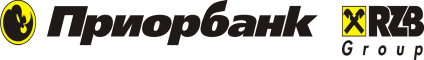                                                     Заявление-анкета                                                       ______________________                                                    Заявление-анкета                                                       ______________________                                                    Заявление-анкета                                                       ______________________                                                    Заявление-анкета                                                       ______________________                                                    Заявление-анкета                                                       ______________________                                                    Заявление-анкета                                                       ______________________                                                    Заявление-анкета                                                       ______________________                                                    Заявление-анкета                                                       ______________________                                                    Заявление-анкета                                                       ______________________                                                    Заявление-анкета                                                       ______________________                                                    Заявление-анкета                                                       ______________________                                                    Заявление-анкета                                                       ______________________                                                    Заявление-анкета                                                       ______________________                                                    Заявление-анкета                                                       ______________________                                                    Заявление-анкета                                                       ______________________                                                    Заявление-анкета                                                       ______________________                                                    Заявление-анкета                                                       ______________________                                                    Заявление-анкета                                                       ______________________                                                    Заявление-анкета                                                       ______________________                                                    Заявление-анкета                                                       ______________________                                                    Заявление-анкета                                                       ______________________                                                    Заявление-анкета                                                       ______________________                                                    Заявление-анкета                                                       ______________________                                                    Заявление-анкета                                                       ______________________                                                    Заявление-анкета                                                       ______________________                                                    Заявление-анкета                                                       ______________________                                                    Заявление-анкета                                                       ______________________                                                    Заявление-анкета                                                       ______________________                                                    Заявление-анкета                                                       ______________________                                                    Заявление-анкета                                                       ______________________                                                    Заявление-анкета                                                       ______________________                                                    Заявление-анкета                                                       ______________________                                                    Заявление-анкета                                                       ______________________                                                    Заявление-анкета                                                       ______________________                                                    Заявление-анкета                                                       ______________________                                                    Заявление-анкета                                                       ______________________                                                    Заявление-анкета                                                       ______________________                                                    Заявление-анкета                                                       ______________________                                                    Заявление-анкета                                                       ______________________                                                    Заявление-анкета                                                       ______________________                                                    Заявление-анкета                                                       ______________________                                                    Заявление-анкета                                                       ______________________                                                    Заявление-анкета                                                       ______________________                                                    Заявление-анкета                                                       ______________________                                                    Заявление-анкета                                                       ______________________                                                    Заявление-анкета                                                       ______________________                                                    Заявление-анкета                                                       ______________________                                                    Заявление-анкета                                                       ______________________                                                    Заявление-анкета                                                       ______________________                                                    Заявление-анкета                                                       ______________________                                                    Заявление-анкета                                                       ______________________                                                    Заявление-анкета                                                       ______________________                                             на обслуживание физического лица в «Приорбанк» ОАО                                      дата подписания                                             на обслуживание физического лица в «Приорбанк» ОАО                                      дата подписания                                             на обслуживание физического лица в «Приорбанк» ОАО                                      дата подписания                                             на обслуживание физического лица в «Приорбанк» ОАО                                      дата подписания                                             на обслуживание физического лица в «Приорбанк» ОАО                                      дата подписания                                             на обслуживание физического лица в «Приорбанк» ОАО                                      дата подписания                                             на обслуживание физического лица в «Приорбанк» ОАО                                      дата подписания                                             на обслуживание физического лица в «Приорбанк» ОАО                                      дата подписания                                             на обслуживание физического лица в «Приорбанк» ОАО                                      дата подписания                                             на обслуживание физического лица в «Приорбанк» ОАО                                      дата подписания                                             на обслуживание физического лица в «Приорбанк» ОАО                                      дата подписания                                             на обслуживание физического лица в «Приорбанк» ОАО                                      дата подписания                                             на обслуживание физического лица в «Приорбанк» ОАО                                      дата подписания                                             на обслуживание физического лица в «Приорбанк» ОАО                                      дата подписания                                             на обслуживание физического лица в «Приорбанк» ОАО                                      дата подписания                                             на обслуживание физического лица в «Приорбанк» ОАО                                      дата подписания                                             на обслуживание физического лица в «Приорбанк» ОАО                                      дата подписания                                             на обслуживание физического лица в «Приорбанк» ОАО                                      дата подписания                                             на обслуживание физического лица в «Приорбанк» ОАО                                      дата подписания                                             на обслуживание физического лица в «Приорбанк» ОАО                                      дата подписания                                             на обслуживание физического лица в «Приорбанк» ОАО                                      дата подписания                                             на обслуживание физического лица в «Приорбанк» ОАО                                      дата подписания                                             на обслуживание физического лица в «Приорбанк» ОАО                                      дата подписания                                             на обслуживание физического лица в «Приорбанк» ОАО                                      дата подписания                                             на обслуживание физического лица в «Приорбанк» ОАО                                      дата подписания                                             на обслуживание физического лица в «Приорбанк» ОАО                                      дата подписания                                             на обслуживание физического лица в «Приорбанк» ОАО                                      дата подписания                                             на обслуживание физического лица в «Приорбанк» ОАО                                      дата подписания                                             на обслуживание физического лица в «Приорбанк» ОАО                                      дата подписания                                             на обслуживание физического лица в «Приорбанк» ОАО                                      дата подписания                                             на обслуживание физического лица в «Приорбанк» ОАО                                      дата подписания                                             на обслуживание физического лица в «Приорбанк» ОАО                                      дата подписания                                             на обслуживание физического лица в «Приорбанк» ОАО                                      дата подписания                                             на обслуживание физического лица в «Приорбанк» ОАО                                      дата подписания                                             на обслуживание физического лица в «Приорбанк» ОАО                                      дата подписания                                             на обслуживание физического лица в «Приорбанк» ОАО                                      дата подписания                                             на обслуживание физического лица в «Приорбанк» ОАО                                      дата подписания                                             на обслуживание физического лица в «Приорбанк» ОАО                                      дата подписания                                             на обслуживание физического лица в «Приорбанк» ОАО                                      дата подписания                                             на обслуживание физического лица в «Приорбанк» ОАО                                      дата подписания                                             на обслуживание физического лица в «Приорбанк» ОАО                                      дата подписания                                             на обслуживание физического лица в «Приорбанк» ОАО                                      дата подписания                                             на обслуживание физического лица в «Приорбанк» ОАО                                      дата подписания                                             на обслуживание физического лица в «Приорбанк» ОАО                                      дата подписания                                             на обслуживание физического лица в «Приорбанк» ОАО                                      дата подписания                                             на обслуживание физического лица в «Приорбанк» ОАО                                      дата подписания                                             на обслуживание физического лица в «Приорбанк» ОАО                                      дата подписания                                             на обслуживание физического лица в «Приорбанк» ОАО                                      дата подписания                                             на обслуживание физического лица в «Приорбанк» ОАО                                      дата подписания                                             на обслуживание физического лица в «Приорбанк» ОАО                                      дата подписания                                             на обслуживание физического лица в «Приорбанк» ОАО                                      дата подписания                                             на обслуживание физического лица в «Приорбанк» ОАО                                      дата подписания                                             на обслуживание физического лица в «Приорбанк» ОАО                                      дата подписанияперсональные данныеЯЯ,,,фффаамммииилиияимяоотчествоперсональные данныеперсональные данныедата рождениядата рождениядата рождениядата рождениядата рождениядата рождениядата рождениядата рождениядата рождениядата рождениядата рождениядата рождениядата рождениядддд--мм-ггггггместо рожденияместо рожденияместо рожденияместо рожденияместо рожденияместо рожденияместо рожденияперсональные данныеперсональные данныесерия и номер паспорта:серия и номер паспорта:серия и номер паспорта:серия и номер паспорта:серия и номер паспорта:серия и номер паспорта:серия и номер паспорта:серия и номер паспорта:серия и номер паспорта:серия и номер паспорта:серия и номер паспорта:серия и номер паспорта:серия и номер паспорта:серия и номер паспорта:серия и номер паспорта:серия и номер паспорта:серия и номер паспорта:серия и номер паспорта:кем выданкем выданкем выданкем выданкем выданперсональные данныеперсональные данныедата выдачидата выдачидата выдачидата выдачидата выдачидата выдачидата выдачидата выдачидата выдачидата выдачидддддд-ммм-гггггдействителен додействителен додействителен додействителен додействителен додд-мм-гггггперсональные данныеперсональные данныеличный/идентификационный номер:личный/идентификационный номер:личный/идентификационный номер:личный/идентификационный номер:личный/идентификационный номер:личный/идентификационный номер:личный/идентификационный номер:личный/идентификационный номер:личный/идентификационный номер:личный/идентификационный номер:личный/идентификационный номер:личный/идентификационный номер:личный/идентификационный номер:личный/идентификационный номер:личный/идентификационный номер:личный/идентификационный номер:личный/идентификационный номер:личный/идентификационный номер:личный/идентификационный номер:личный/идентификационный номер:личный/идентификационный номер:личный/идентификационный номер:адреспо месту регистрациипо месту регистрациипо месту регистрациипо месту регистрациипо месту регистрациипо месту регистрациипо месту регистрациипо месту регистрациипо месту регистрациипо месту регистрациипо месту регистрациипо месту регистрациипо месту регистрациипо месту регистрациипо месту регистрациипо месту регистрациипо месту регистрацииулицаадомкорпкквиндексадресадресннааасссеелллеееннныйпуннкттрайоноблластьадресадресдата регистрациидата регистрациидата регистрациидата регистрациидата регистрациидата регистрациидата регистрациидата регистрациидата регистрациидата регистрациидата регистрациидата регистрациидата регистрациидата регистрациидата регистрациидата регистрациидддммггадрес места жительства отличается от адреса места регистрации?адрес места жительства отличается от адреса места регистрации?адрес места жительства отличается от адреса места регистрации?адрес места жительства отличается от адреса места регистрации?адрес места жительства отличается от адреса места регистрации?адрес места жительства отличается от адреса места регистрации?адрес места жительства отличается от адреса места регистрации?адрес места жительства отличается от адреса места регистрации?адрес места жительства отличается от адреса места регистрации?адрес места жительства отличается от адреса места регистрации?адрес места жительства отличается от адреса места регистрации?адрес места жительства отличается от адреса места регистрации?адрес места жительства отличается от адреса места регистрации?адрес места жительства отличается от адреса места регистрации?адрес места жительства отличается от адреса места регистрации?адрес места жительства отличается от адреса места регистрации?адрес места жительства отличается от адреса места регистрации?адрес места жительства отличается от адреса места регистрации?адрес места жительства отличается от адреса места регистрации?адрес места жительства отличается от адреса места регистрации?адрес места жительства отличается от адреса места регистрации?да да  нет нет нетадресадреспо месту жительствапо месту жительствапо месту жительствапо месту жительствапо месту жительствапо месту жительствапо месту жительствапо месту жительствапо месту жительствапо месту жительствапо месту жительствапо месту жительствапо месту жительствапо месту жительствапо месту жительствапо месту жительстваулицаадомкорпкквиндексадресадресннааасссеелллеееннныйпуннкттрайоноблластьтел.по месту жительствапо месту жительствапо месту жительствапо месту жительствапо месту жительствапо месту жительствапо месту жительствапо месту жительствапо месту жительствапо месту жительствапо месту жительствапо месту жительствапо месту жительствапо месту жительствапо месту жительствапо месту жительстванетнеткодноомерe-maile-maile-mailнетнетаддрестел.тел.мобильныймобильныймобильныймобильныймобильныймобильныймобильныймобильныймобильныймобильныйнетнеткодноомертел.работаместо работы/учебыместо работы/учебыместо работы/учебыместо работы/учебыместо работы/учебыместо работы/учебыместо работы/учебыместо работы/учебыместо работы/учебыместо работы/учебыместо работы/учебыместо работы/учебыместо работы/учебыместо работы/учебыместо работы/учебыместо работы/учебынаимменнованиеработаработадолжность/факультет (курс)должность/факультет (курс)должность/факультет (курс)должность/факультет (курс)должность/факультет (курс)должность/факультет (курс)должность/факультет (курс)должность/факультет (курс)должность/факультет (курс)должность/факультет (курс)должность/факультет (курс)должность/факультет (курс)должность/факультет (курс)должность/факультет (курс)должность/факультет (курс)должность/факультет (курс)должность/факультет (курс)должность/факультет (курс)должность/факультет (курс)отрасльотрасльотрасльотрасльработанижеподписавшийся (далее - Клиент), данные которого указаны в настоящем Заявлении-анкете на обслуживание физического лица в "Приорбанк" ОАО (далее Заявление-анкета), с одной стороны, предлагаю "Приорбанк" ОАО (далее - Банк), с другой стороны, вместе именуемые Стороны, заключить со мной Договор об условиях обслуживания физических лиц в «Приорбанк» ОАО (далее - Договор банковского обслуживания) и соглашаюсь с тем, что:1. Настоящее Заявление-анкета, Общие условия банковского обслуживания физических лиц в "Приорбанк" ОАО (далее - Общие условия), Перечень банковских и иных операций, оказываемых «Приорбанк» ОАО за плату, и величин платы за осуществление операций (далее - Перечень операций и величин плат), Величины процентных ставок и прочие условия обслуживания счетов физических лиц в «Приорбанк» ОАО (далее - Величины ставок и прочие условия) в совокупности составляют Договор банковского обслуживания, в соответствии с которым определяются условия и порядок предоставления мне комплексного банковского обслуживания в Банке.   Общие условия, Перечень операций и величин плат и Величины ставок и прочие условия, размещены в сети Интернет на сайте Банка по адресу www.priorbank.by , а также на информационных стендах Банка.2. Заявление-анкета составлено в 1 (одном) экземпляре, который хранится в Банке. Договор банковского обслуживания вступает в силу с момента подписания Заявления-анкеты Сторонами и действует без ограничения срока.Своей подписью я подтверждаю:нижеподписавшийся (далее - Клиент), данные которого указаны в настоящем Заявлении-анкете на обслуживание физического лица в "Приорбанк" ОАО (далее Заявление-анкета), с одной стороны, предлагаю "Приорбанк" ОАО (далее - Банк), с другой стороны, вместе именуемые Стороны, заключить со мной Договор об условиях обслуживания физических лиц в «Приорбанк» ОАО (далее - Договор банковского обслуживания) и соглашаюсь с тем, что:1. Настоящее Заявление-анкета, Общие условия банковского обслуживания физических лиц в "Приорбанк" ОАО (далее - Общие условия), Перечень банковских и иных операций, оказываемых «Приорбанк» ОАО за плату, и величин платы за осуществление операций (далее - Перечень операций и величин плат), Величины процентных ставок и прочие условия обслуживания счетов физических лиц в «Приорбанк» ОАО (далее - Величины ставок и прочие условия) в совокупности составляют Договор банковского обслуживания, в соответствии с которым определяются условия и порядок предоставления мне комплексного банковского обслуживания в Банке.   Общие условия, Перечень операций и величин плат и Величины ставок и прочие условия, размещены в сети Интернет на сайте Банка по адресу www.priorbank.by , а также на информационных стендах Банка.2. Заявление-анкета составлено в 1 (одном) экземпляре, который хранится в Банке. Договор банковского обслуживания вступает в силу с момента подписания Заявления-анкеты Сторонами и действует без ограничения срока.Своей подписью я подтверждаю:нижеподписавшийся (далее - Клиент), данные которого указаны в настоящем Заявлении-анкете на обслуживание физического лица в "Приорбанк" ОАО (далее Заявление-анкета), с одной стороны, предлагаю "Приорбанк" ОАО (далее - Банк), с другой стороны, вместе именуемые Стороны, заключить со мной Договор об условиях обслуживания физических лиц в «Приорбанк» ОАО (далее - Договор банковского обслуживания) и соглашаюсь с тем, что:1. Настоящее Заявление-анкета, Общие условия банковского обслуживания физических лиц в "Приорбанк" ОАО (далее - Общие условия), Перечень банковских и иных операций, оказываемых «Приорбанк» ОАО за плату, и величин платы за осуществление операций (далее - Перечень операций и величин плат), Величины процентных ставок и прочие условия обслуживания счетов физических лиц в «Приорбанк» ОАО (далее - Величины ставок и прочие условия) в совокупности составляют Договор банковского обслуживания, в соответствии с которым определяются условия и порядок предоставления мне комплексного банковского обслуживания в Банке.   Общие условия, Перечень операций и величин плат и Величины ставок и прочие условия, размещены в сети Интернет на сайте Банка по адресу www.priorbank.by , а также на информационных стендах Банка.2. Заявление-анкета составлено в 1 (одном) экземпляре, который хранится в Банке. Договор банковского обслуживания вступает в силу с момента подписания Заявления-анкеты Сторонами и действует без ограничения срока.Своей подписью я подтверждаю:нижеподписавшийся (далее - Клиент), данные которого указаны в настоящем Заявлении-анкете на обслуживание физического лица в "Приорбанк" ОАО (далее Заявление-анкета), с одной стороны, предлагаю "Приорбанк" ОАО (далее - Банк), с другой стороны, вместе именуемые Стороны, заключить со мной Договор об условиях обслуживания физических лиц в «Приорбанк» ОАО (далее - Договор банковского обслуживания) и соглашаюсь с тем, что:1. Настоящее Заявление-анкета, Общие условия банковского обслуживания физических лиц в "Приорбанк" ОАО (далее - Общие условия), Перечень банковских и иных операций, оказываемых «Приорбанк» ОАО за плату, и величин платы за осуществление операций (далее - Перечень операций и величин плат), Величины процентных ставок и прочие условия обслуживания счетов физических лиц в «Приорбанк» ОАО (далее - Величины ставок и прочие условия) в совокупности составляют Договор банковского обслуживания, в соответствии с которым определяются условия и порядок предоставления мне комплексного банковского обслуживания в Банке.   Общие условия, Перечень операций и величин плат и Величины ставок и прочие условия, размещены в сети Интернет на сайте Банка по адресу www.priorbank.by , а также на информационных стендах Банка.2. Заявление-анкета составлено в 1 (одном) экземпляре, который хранится в Банке. Договор банковского обслуживания вступает в силу с момента подписания Заявления-анкеты Сторонами и действует без ограничения срока.Своей подписью я подтверждаю:нижеподписавшийся (далее - Клиент), данные которого указаны в настоящем Заявлении-анкете на обслуживание физического лица в "Приорбанк" ОАО (далее Заявление-анкета), с одной стороны, предлагаю "Приорбанк" ОАО (далее - Банк), с другой стороны, вместе именуемые Стороны, заключить со мной Договор об условиях обслуживания физических лиц в «Приорбанк» ОАО (далее - Договор банковского обслуживания) и соглашаюсь с тем, что:1. Настоящее Заявление-анкета, Общие условия банковского обслуживания физических лиц в "Приорбанк" ОАО (далее - Общие условия), Перечень банковских и иных операций, оказываемых «Приорбанк» ОАО за плату, и величин платы за осуществление операций (далее - Перечень операций и величин плат), Величины процентных ставок и прочие условия обслуживания счетов физических лиц в «Приорбанк» ОАО (далее - Величины ставок и прочие условия) в совокупности составляют Договор банковского обслуживания, в соответствии с которым определяются условия и порядок предоставления мне комплексного банковского обслуживания в Банке.   Общие условия, Перечень операций и величин плат и Величины ставок и прочие условия, размещены в сети Интернет на сайте Банка по адресу www.priorbank.by , а также на информационных стендах Банка.2. Заявление-анкета составлено в 1 (одном) экземпляре, который хранится в Банке. Договор банковского обслуживания вступает в силу с момента подписания Заявления-анкеты Сторонами и действует без ограничения срока.Своей подписью я подтверждаю:нижеподписавшийся (далее - Клиент), данные которого указаны в настоящем Заявлении-анкете на обслуживание физического лица в "Приорбанк" ОАО (далее Заявление-анкета), с одной стороны, предлагаю "Приорбанк" ОАО (далее - Банк), с другой стороны, вместе именуемые Стороны, заключить со мной Договор об условиях обслуживания физических лиц в «Приорбанк» ОАО (далее - Договор банковского обслуживания) и соглашаюсь с тем, что:1. Настоящее Заявление-анкета, Общие условия банковского обслуживания физических лиц в "Приорбанк" ОАО (далее - Общие условия), Перечень банковских и иных операций, оказываемых «Приорбанк» ОАО за плату, и величин платы за осуществление операций (далее - Перечень операций и величин плат), Величины процентных ставок и прочие условия обслуживания счетов физических лиц в «Приорбанк» ОАО (далее - Величины ставок и прочие условия) в совокупности составляют Договор банковского обслуживания, в соответствии с которым определяются условия и порядок предоставления мне комплексного банковского обслуживания в Банке.   Общие условия, Перечень операций и величин плат и Величины ставок и прочие условия, размещены в сети Интернет на сайте Банка по адресу www.priorbank.by , а также на информационных стендах Банка.2. Заявление-анкета составлено в 1 (одном) экземпляре, который хранится в Банке. Договор банковского обслуживания вступает в силу с момента подписания Заявления-анкеты Сторонами и действует без ограничения срока.Своей подписью я подтверждаю:нижеподписавшийся (далее - Клиент), данные которого указаны в настоящем Заявлении-анкете на обслуживание физического лица в "Приорбанк" ОАО (далее Заявление-анкета), с одной стороны, предлагаю "Приорбанк" ОАО (далее - Банк), с другой стороны, вместе именуемые Стороны, заключить со мной Договор об условиях обслуживания физических лиц в «Приорбанк» ОАО (далее - Договор банковского обслуживания) и соглашаюсь с тем, что:1. Настоящее Заявление-анкета, Общие условия банковского обслуживания физических лиц в "Приорбанк" ОАО (далее - Общие условия), Перечень банковских и иных операций, оказываемых «Приорбанк» ОАО за плату, и величин платы за осуществление операций (далее - Перечень операций и величин плат), Величины процентных ставок и прочие условия обслуживания счетов физических лиц в «Приорбанк» ОАО (далее - Величины ставок и прочие условия) в совокупности составляют Договор банковского обслуживания, в соответствии с которым определяются условия и порядок предоставления мне комплексного банковского обслуживания в Банке.   Общие условия, Перечень операций и величин плат и Величины ставок и прочие условия, размещены в сети Интернет на сайте Банка по адресу www.priorbank.by , а также на информационных стендах Банка.2. Заявление-анкета составлено в 1 (одном) экземпляре, который хранится в Банке. Договор банковского обслуживания вступает в силу с момента подписания Заявления-анкеты Сторонами и действует без ограничения срока.Своей подписью я подтверждаю:нижеподписавшийся (далее - Клиент), данные которого указаны в настоящем Заявлении-анкете на обслуживание физического лица в "Приорбанк" ОАО (далее Заявление-анкета), с одной стороны, предлагаю "Приорбанк" ОАО (далее - Банк), с другой стороны, вместе именуемые Стороны, заключить со мной Договор об условиях обслуживания физических лиц в «Приорбанк» ОАО (далее - Договор банковского обслуживания) и соглашаюсь с тем, что:1. Настоящее Заявление-анкета, Общие условия банковского обслуживания физических лиц в "Приорбанк" ОАО (далее - Общие условия), Перечень банковских и иных операций, оказываемых «Приорбанк» ОАО за плату, и величин платы за осуществление операций (далее - Перечень операций и величин плат), Величины процентных ставок и прочие условия обслуживания счетов физических лиц в «Приорбанк» ОАО (далее - Величины ставок и прочие условия) в совокупности составляют Договор банковского обслуживания, в соответствии с которым определяются условия и порядок предоставления мне комплексного банковского обслуживания в Банке.   Общие условия, Перечень операций и величин плат и Величины ставок и прочие условия, размещены в сети Интернет на сайте Банка по адресу www.priorbank.by , а также на информационных стендах Банка.2. Заявление-анкета составлено в 1 (одном) экземпляре, который хранится в Банке. Договор банковского обслуживания вступает в силу с момента подписания Заявления-анкеты Сторонами и действует без ограничения срока.Своей подписью я подтверждаю:нижеподписавшийся (далее - Клиент), данные которого указаны в настоящем Заявлении-анкете на обслуживание физического лица в "Приорбанк" ОАО (далее Заявление-анкета), с одной стороны, предлагаю "Приорбанк" ОАО (далее - Банк), с другой стороны, вместе именуемые Стороны, заключить со мной Договор об условиях обслуживания физических лиц в «Приорбанк» ОАО (далее - Договор банковского обслуживания) и соглашаюсь с тем, что:1. Настоящее Заявление-анкета, Общие условия банковского обслуживания физических лиц в "Приорбанк" ОАО (далее - Общие условия), Перечень банковских и иных операций, оказываемых «Приорбанк» ОАО за плату, и величин платы за осуществление операций (далее - Перечень операций и величин плат), Величины процентных ставок и прочие условия обслуживания счетов физических лиц в «Приорбанк» ОАО (далее - Величины ставок и прочие условия) в совокупности составляют Договор банковского обслуживания, в соответствии с которым определяются условия и порядок предоставления мне комплексного банковского обслуживания в Банке.   Общие условия, Перечень операций и величин плат и Величины ставок и прочие условия, размещены в сети Интернет на сайте Банка по адресу www.priorbank.by , а также на информационных стендах Банка.2. Заявление-анкета составлено в 1 (одном) экземпляре, который хранится в Банке. Договор банковского обслуживания вступает в силу с момента подписания Заявления-анкеты Сторонами и действует без ограничения срока.Своей подписью я подтверждаю:нижеподписавшийся (далее - Клиент), данные которого указаны в настоящем Заявлении-анкете на обслуживание физического лица в "Приорбанк" ОАО (далее Заявление-анкета), с одной стороны, предлагаю "Приорбанк" ОАО (далее - Банк), с другой стороны, вместе именуемые Стороны, заключить со мной Договор об условиях обслуживания физических лиц в «Приорбанк» ОАО (далее - Договор банковского обслуживания) и соглашаюсь с тем, что:1. Настоящее Заявление-анкета, Общие условия банковского обслуживания физических лиц в "Приорбанк" ОАО (далее - Общие условия), Перечень банковских и иных операций, оказываемых «Приорбанк» ОАО за плату, и величин платы за осуществление операций (далее - Перечень операций и величин плат), Величины процентных ставок и прочие условия обслуживания счетов физических лиц в «Приорбанк» ОАО (далее - Величины ставок и прочие условия) в совокупности составляют Договор банковского обслуживания, в соответствии с которым определяются условия и порядок предоставления мне комплексного банковского обслуживания в Банке.   Общие условия, Перечень операций и величин плат и Величины ставок и прочие условия, размещены в сети Интернет на сайте Банка по адресу www.priorbank.by , а также на информационных стендах Банка.2. Заявление-анкета составлено в 1 (одном) экземпляре, который хранится в Банке. Договор банковского обслуживания вступает в силу с момента подписания Заявления-анкеты Сторонами и действует без ограничения срока.Своей подписью я подтверждаю:нижеподписавшийся (далее - Клиент), данные которого указаны в настоящем Заявлении-анкете на обслуживание физического лица в "Приорбанк" ОАО (далее Заявление-анкета), с одной стороны, предлагаю "Приорбанк" ОАО (далее - Банк), с другой стороны, вместе именуемые Стороны, заключить со мной Договор об условиях обслуживания физических лиц в «Приорбанк» ОАО (далее - Договор банковского обслуживания) и соглашаюсь с тем, что:1. Настоящее Заявление-анкета, Общие условия банковского обслуживания физических лиц в "Приорбанк" ОАО (далее - Общие условия), Перечень банковских и иных операций, оказываемых «Приорбанк» ОАО за плату, и величин платы за осуществление операций (далее - Перечень операций и величин плат), Величины процентных ставок и прочие условия обслуживания счетов физических лиц в «Приорбанк» ОАО (далее - Величины ставок и прочие условия) в совокупности составляют Договор банковского обслуживания, в соответствии с которым определяются условия и порядок предоставления мне комплексного банковского обслуживания в Банке.   Общие условия, Перечень операций и величин плат и Величины ставок и прочие условия, размещены в сети Интернет на сайте Банка по адресу www.priorbank.by , а также на информационных стендах Банка.2. Заявление-анкета составлено в 1 (одном) экземпляре, который хранится в Банке. Договор банковского обслуживания вступает в силу с момента подписания Заявления-анкеты Сторонами и действует без ограничения срока.Своей подписью я подтверждаю:нижеподписавшийся (далее - Клиент), данные которого указаны в настоящем Заявлении-анкете на обслуживание физического лица в "Приорбанк" ОАО (далее Заявление-анкета), с одной стороны, предлагаю "Приорбанк" ОАО (далее - Банк), с другой стороны, вместе именуемые Стороны, заключить со мной Договор об условиях обслуживания физических лиц в «Приорбанк» ОАО (далее - Договор банковского обслуживания) и соглашаюсь с тем, что:1. Настоящее Заявление-анкета, Общие условия банковского обслуживания физических лиц в "Приорбанк" ОАО (далее - Общие условия), Перечень банковских и иных операций, оказываемых «Приорбанк» ОАО за плату, и величин платы за осуществление операций (далее - Перечень операций и величин плат), Величины процентных ставок и прочие условия обслуживания счетов физических лиц в «Приорбанк» ОАО (далее - Величины ставок и прочие условия) в совокупности составляют Договор банковского обслуживания, в соответствии с которым определяются условия и порядок предоставления мне комплексного банковского обслуживания в Банке.   Общие условия, Перечень операций и величин плат и Величины ставок и прочие условия, размещены в сети Интернет на сайте Банка по адресу www.priorbank.by , а также на информационных стендах Банка.2. Заявление-анкета составлено в 1 (одном) экземпляре, который хранится в Банке. Договор банковского обслуживания вступает в силу с момента подписания Заявления-анкеты Сторонами и действует без ограничения срока.Своей подписью я подтверждаю:нижеподписавшийся (далее - Клиент), данные которого указаны в настоящем Заявлении-анкете на обслуживание физического лица в "Приорбанк" ОАО (далее Заявление-анкета), с одной стороны, предлагаю "Приорбанк" ОАО (далее - Банк), с другой стороны, вместе именуемые Стороны, заключить со мной Договор об условиях обслуживания физических лиц в «Приорбанк» ОАО (далее - Договор банковского обслуживания) и соглашаюсь с тем, что:1. Настоящее Заявление-анкета, Общие условия банковского обслуживания физических лиц в "Приорбанк" ОАО (далее - Общие условия), Перечень банковских и иных операций, оказываемых «Приорбанк» ОАО за плату, и величин платы за осуществление операций (далее - Перечень операций и величин плат), Величины процентных ставок и прочие условия обслуживания счетов физических лиц в «Приорбанк» ОАО (далее - Величины ставок и прочие условия) в совокупности составляют Договор банковского обслуживания, в соответствии с которым определяются условия и порядок предоставления мне комплексного банковского обслуживания в Банке.   Общие условия, Перечень операций и величин плат и Величины ставок и прочие условия, размещены в сети Интернет на сайте Банка по адресу www.priorbank.by , а также на информационных стендах Банка.2. Заявление-анкета составлено в 1 (одном) экземпляре, который хранится в Банке. Договор банковского обслуживания вступает в силу с момента подписания Заявления-анкеты Сторонами и действует без ограничения срока.Своей подписью я подтверждаю:нижеподписавшийся (далее - Клиент), данные которого указаны в настоящем Заявлении-анкете на обслуживание физического лица в "Приорбанк" ОАО (далее Заявление-анкета), с одной стороны, предлагаю "Приорбанк" ОАО (далее - Банк), с другой стороны, вместе именуемые Стороны, заключить со мной Договор об условиях обслуживания физических лиц в «Приорбанк» ОАО (далее - Договор банковского обслуживания) и соглашаюсь с тем, что:1. Настоящее Заявление-анкета, Общие условия банковского обслуживания физических лиц в "Приорбанк" ОАО (далее - Общие условия), Перечень банковских и иных операций, оказываемых «Приорбанк» ОАО за плату, и величин платы за осуществление операций (далее - Перечень операций и величин плат), Величины процентных ставок и прочие условия обслуживания счетов физических лиц в «Приорбанк» ОАО (далее - Величины ставок и прочие условия) в совокупности составляют Договор банковского обслуживания, в соответствии с которым определяются условия и порядок предоставления мне комплексного банковского обслуживания в Банке.   Общие условия, Перечень операций и величин плат и Величины ставок и прочие условия, размещены в сети Интернет на сайте Банка по адресу www.priorbank.by , а также на информационных стендах Банка.2. Заявление-анкета составлено в 1 (одном) экземпляре, который хранится в Банке. Договор банковского обслуживания вступает в силу с момента подписания Заявления-анкеты Сторонами и действует без ограничения срока.Своей подписью я подтверждаю:нижеподписавшийся (далее - Клиент), данные которого указаны в настоящем Заявлении-анкете на обслуживание физического лица в "Приорбанк" ОАО (далее Заявление-анкета), с одной стороны, предлагаю "Приорбанк" ОАО (далее - Банк), с другой стороны, вместе именуемые Стороны, заключить со мной Договор об условиях обслуживания физических лиц в «Приорбанк» ОАО (далее - Договор банковского обслуживания) и соглашаюсь с тем, что:1. Настоящее Заявление-анкета, Общие условия банковского обслуживания физических лиц в "Приорбанк" ОАО (далее - Общие условия), Перечень банковских и иных операций, оказываемых «Приорбанк» ОАО за плату, и величин платы за осуществление операций (далее - Перечень операций и величин плат), Величины процентных ставок и прочие условия обслуживания счетов физических лиц в «Приорбанк» ОАО (далее - Величины ставок и прочие условия) в совокупности составляют Договор банковского обслуживания, в соответствии с которым определяются условия и порядок предоставления мне комплексного банковского обслуживания в Банке.   Общие условия, Перечень операций и величин плат и Величины ставок и прочие условия, размещены в сети Интернет на сайте Банка по адресу www.priorbank.by , а также на информационных стендах Банка.2. Заявление-анкета составлено в 1 (одном) экземпляре, который хранится в Банке. Договор банковского обслуживания вступает в силу с момента подписания Заявления-анкеты Сторонами и действует без ограничения срока.Своей подписью я подтверждаю:нижеподписавшийся (далее - Клиент), данные которого указаны в настоящем Заявлении-анкете на обслуживание физического лица в "Приорбанк" ОАО (далее Заявление-анкета), с одной стороны, предлагаю "Приорбанк" ОАО (далее - Банк), с другой стороны, вместе именуемые Стороны, заключить со мной Договор об условиях обслуживания физических лиц в «Приорбанк» ОАО (далее - Договор банковского обслуживания) и соглашаюсь с тем, что:1. Настоящее Заявление-анкета, Общие условия банковского обслуживания физических лиц в "Приорбанк" ОАО (далее - Общие условия), Перечень банковских и иных операций, оказываемых «Приорбанк» ОАО за плату, и величин платы за осуществление операций (далее - Перечень операций и величин плат), Величины процентных ставок и прочие условия обслуживания счетов физических лиц в «Приорбанк» ОАО (далее - Величины ставок и прочие условия) в совокупности составляют Договор банковского обслуживания, в соответствии с которым определяются условия и порядок предоставления мне комплексного банковского обслуживания в Банке.   Общие условия, Перечень операций и величин плат и Величины ставок и прочие условия, размещены в сети Интернет на сайте Банка по адресу www.priorbank.by , а также на информационных стендах Банка.2. Заявление-анкета составлено в 1 (одном) экземпляре, который хранится в Банке. Договор банковского обслуживания вступает в силу с момента подписания Заявления-анкеты Сторонами и действует без ограничения срока.Своей подписью я подтверждаю:нижеподписавшийся (далее - Клиент), данные которого указаны в настоящем Заявлении-анкете на обслуживание физического лица в "Приорбанк" ОАО (далее Заявление-анкета), с одной стороны, предлагаю "Приорбанк" ОАО (далее - Банк), с другой стороны, вместе именуемые Стороны, заключить со мной Договор об условиях обслуживания физических лиц в «Приорбанк» ОАО (далее - Договор банковского обслуживания) и соглашаюсь с тем, что:1. Настоящее Заявление-анкета, Общие условия банковского обслуживания физических лиц в "Приорбанк" ОАО (далее - Общие условия), Перечень банковских и иных операций, оказываемых «Приорбанк» ОАО за плату, и величин платы за осуществление операций (далее - Перечень операций и величин плат), Величины процентных ставок и прочие условия обслуживания счетов физических лиц в «Приорбанк» ОАО (далее - Величины ставок и прочие условия) в совокупности составляют Договор банковского обслуживания, в соответствии с которым определяются условия и порядок предоставления мне комплексного банковского обслуживания в Банке.   Общие условия, Перечень операций и величин плат и Величины ставок и прочие условия, размещены в сети Интернет на сайте Банка по адресу www.priorbank.by , а также на информационных стендах Банка.2. Заявление-анкета составлено в 1 (одном) экземпляре, который хранится в Банке. Договор банковского обслуживания вступает в силу с момента подписания Заявления-анкеты Сторонами и действует без ограничения срока.Своей подписью я подтверждаю:нижеподписавшийся (далее - Клиент), данные которого указаны в настоящем Заявлении-анкете на обслуживание физического лица в "Приорбанк" ОАО (далее Заявление-анкета), с одной стороны, предлагаю "Приорбанк" ОАО (далее - Банк), с другой стороны, вместе именуемые Стороны, заключить со мной Договор об условиях обслуживания физических лиц в «Приорбанк» ОАО (далее - Договор банковского обслуживания) и соглашаюсь с тем, что:1. Настоящее Заявление-анкета, Общие условия банковского обслуживания физических лиц в "Приорбанк" ОАО (далее - Общие условия), Перечень банковских и иных операций, оказываемых «Приорбанк» ОАО за плату, и величин платы за осуществление операций (далее - Перечень операций и величин плат), Величины процентных ставок и прочие условия обслуживания счетов физических лиц в «Приорбанк» ОАО (далее - Величины ставок и прочие условия) в совокупности составляют Договор банковского обслуживания, в соответствии с которым определяются условия и порядок предоставления мне комплексного банковского обслуживания в Банке.   Общие условия, Перечень операций и величин плат и Величины ставок и прочие условия, размещены в сети Интернет на сайте Банка по адресу www.priorbank.by , а также на информационных стендах Банка.2. Заявление-анкета составлено в 1 (одном) экземпляре, который хранится в Банке. Договор банковского обслуживания вступает в силу с момента подписания Заявления-анкеты Сторонами и действует без ограничения срока.Своей подписью я подтверждаю:нижеподписавшийся (далее - Клиент), данные которого указаны в настоящем Заявлении-анкете на обслуживание физического лица в "Приорбанк" ОАО (далее Заявление-анкета), с одной стороны, предлагаю "Приорбанк" ОАО (далее - Банк), с другой стороны, вместе именуемые Стороны, заключить со мной Договор об условиях обслуживания физических лиц в «Приорбанк» ОАО (далее - Договор банковского обслуживания) и соглашаюсь с тем, что:1. Настоящее Заявление-анкета, Общие условия банковского обслуживания физических лиц в "Приорбанк" ОАО (далее - Общие условия), Перечень банковских и иных операций, оказываемых «Приорбанк» ОАО за плату, и величин платы за осуществление операций (далее - Перечень операций и величин плат), Величины процентных ставок и прочие условия обслуживания счетов физических лиц в «Приорбанк» ОАО (далее - Величины ставок и прочие условия) в совокупности составляют Договор банковского обслуживания, в соответствии с которым определяются условия и порядок предоставления мне комплексного банковского обслуживания в Банке.   Общие условия, Перечень операций и величин плат и Величины ставок и прочие условия, размещены в сети Интернет на сайте Банка по адресу www.priorbank.by , а также на информационных стендах Банка.2. Заявление-анкета составлено в 1 (одном) экземпляре, который хранится в Банке. Договор банковского обслуживания вступает в силу с момента подписания Заявления-анкеты Сторонами и действует без ограничения срока.Своей подписью я подтверждаю:нижеподписавшийся (далее - Клиент), данные которого указаны в настоящем Заявлении-анкете на обслуживание физического лица в "Приорбанк" ОАО (далее Заявление-анкета), с одной стороны, предлагаю "Приорбанк" ОАО (далее - Банк), с другой стороны, вместе именуемые Стороны, заключить со мной Договор об условиях обслуживания физических лиц в «Приорбанк» ОАО (далее - Договор банковского обслуживания) и соглашаюсь с тем, что:1. Настоящее Заявление-анкета, Общие условия банковского обслуживания физических лиц в "Приорбанк" ОАО (далее - Общие условия), Перечень банковских и иных операций, оказываемых «Приорбанк» ОАО за плату, и величин платы за осуществление операций (далее - Перечень операций и величин плат), Величины процентных ставок и прочие условия обслуживания счетов физических лиц в «Приорбанк» ОАО (далее - Величины ставок и прочие условия) в совокупности составляют Договор банковского обслуживания, в соответствии с которым определяются условия и порядок предоставления мне комплексного банковского обслуживания в Банке.   Общие условия, Перечень операций и величин плат и Величины ставок и прочие условия, размещены в сети Интернет на сайте Банка по адресу www.priorbank.by , а также на информационных стендах Банка.2. Заявление-анкета составлено в 1 (одном) экземпляре, который хранится в Банке. Договор банковского обслуживания вступает в силу с момента подписания Заявления-анкеты Сторонами и действует без ограничения срока.Своей подписью я подтверждаю:нижеподписавшийся (далее - Клиент), данные которого указаны в настоящем Заявлении-анкете на обслуживание физического лица в "Приорбанк" ОАО (далее Заявление-анкета), с одной стороны, предлагаю "Приорбанк" ОАО (далее - Банк), с другой стороны, вместе именуемые Стороны, заключить со мной Договор об условиях обслуживания физических лиц в «Приорбанк» ОАО (далее - Договор банковского обслуживания) и соглашаюсь с тем, что:1. Настоящее Заявление-анкета, Общие условия банковского обслуживания физических лиц в "Приорбанк" ОАО (далее - Общие условия), Перечень банковских и иных операций, оказываемых «Приорбанк» ОАО за плату, и величин платы за осуществление операций (далее - Перечень операций и величин плат), Величины процентных ставок и прочие условия обслуживания счетов физических лиц в «Приорбанк» ОАО (далее - Величины ставок и прочие условия) в совокупности составляют Договор банковского обслуживания, в соответствии с которым определяются условия и порядок предоставления мне комплексного банковского обслуживания в Банке.   Общие условия, Перечень операций и величин плат и Величины ставок и прочие условия, размещены в сети Интернет на сайте Банка по адресу www.priorbank.by , а также на информационных стендах Банка.2. Заявление-анкета составлено в 1 (одном) экземпляре, который хранится в Банке. Договор банковского обслуживания вступает в силу с момента подписания Заявления-анкеты Сторонами и действует без ограничения срока.Своей подписью я подтверждаю:нижеподписавшийся (далее - Клиент), данные которого указаны в настоящем Заявлении-анкете на обслуживание физического лица в "Приорбанк" ОАО (далее Заявление-анкета), с одной стороны, предлагаю "Приорбанк" ОАО (далее - Банк), с другой стороны, вместе именуемые Стороны, заключить со мной Договор об условиях обслуживания физических лиц в «Приорбанк» ОАО (далее - Договор банковского обслуживания) и соглашаюсь с тем, что:1. Настоящее Заявление-анкета, Общие условия банковского обслуживания физических лиц в "Приорбанк" ОАО (далее - Общие условия), Перечень банковских и иных операций, оказываемых «Приорбанк» ОАО за плату, и величин платы за осуществление операций (далее - Перечень операций и величин плат), Величины процентных ставок и прочие условия обслуживания счетов физических лиц в «Приорбанк» ОАО (далее - Величины ставок и прочие условия) в совокупности составляют Договор банковского обслуживания, в соответствии с которым определяются условия и порядок предоставления мне комплексного банковского обслуживания в Банке.   Общие условия, Перечень операций и величин плат и Величины ставок и прочие условия, размещены в сети Интернет на сайте Банка по адресу www.priorbank.by , а также на информационных стендах Банка.2. Заявление-анкета составлено в 1 (одном) экземпляре, который хранится в Банке. Договор банковского обслуживания вступает в силу с момента подписания Заявления-анкеты Сторонами и действует без ограничения срока.Своей подписью я подтверждаю:нижеподписавшийся (далее - Клиент), данные которого указаны в настоящем Заявлении-анкете на обслуживание физического лица в "Приорбанк" ОАО (далее Заявление-анкета), с одной стороны, предлагаю "Приорбанк" ОАО (далее - Банк), с другой стороны, вместе именуемые Стороны, заключить со мной Договор об условиях обслуживания физических лиц в «Приорбанк» ОАО (далее - Договор банковского обслуживания) и соглашаюсь с тем, что:1. Настоящее Заявление-анкета, Общие условия банковского обслуживания физических лиц в "Приорбанк" ОАО (далее - Общие условия), Перечень банковских и иных операций, оказываемых «Приорбанк» ОАО за плату, и величин платы за осуществление операций (далее - Перечень операций и величин плат), Величины процентных ставок и прочие условия обслуживания счетов физических лиц в «Приорбанк» ОАО (далее - Величины ставок и прочие условия) в совокупности составляют Договор банковского обслуживания, в соответствии с которым определяются условия и порядок предоставления мне комплексного банковского обслуживания в Банке.   Общие условия, Перечень операций и величин плат и Величины ставок и прочие условия, размещены в сети Интернет на сайте Банка по адресу www.priorbank.by , а также на информационных стендах Банка.2. Заявление-анкета составлено в 1 (одном) экземпляре, который хранится в Банке. Договор банковского обслуживания вступает в силу с момента подписания Заявления-анкеты Сторонами и действует без ограничения срока.Своей подписью я подтверждаю:нижеподписавшийся (далее - Клиент), данные которого указаны в настоящем Заявлении-анкете на обслуживание физического лица в "Приорбанк" ОАО (далее Заявление-анкета), с одной стороны, предлагаю "Приорбанк" ОАО (далее - Банк), с другой стороны, вместе именуемые Стороны, заключить со мной Договор об условиях обслуживания физических лиц в «Приорбанк» ОАО (далее - Договор банковского обслуживания) и соглашаюсь с тем, что:1. Настоящее Заявление-анкета, Общие условия банковского обслуживания физических лиц в "Приорбанк" ОАО (далее - Общие условия), Перечень банковских и иных операций, оказываемых «Приорбанк» ОАО за плату, и величин платы за осуществление операций (далее - Перечень операций и величин плат), Величины процентных ставок и прочие условия обслуживания счетов физических лиц в «Приорбанк» ОАО (далее - Величины ставок и прочие условия) в совокупности составляют Договор банковского обслуживания, в соответствии с которым определяются условия и порядок предоставления мне комплексного банковского обслуживания в Банке.   Общие условия, Перечень операций и величин плат и Величины ставок и прочие условия, размещены в сети Интернет на сайте Банка по адресу www.priorbank.by , а также на информационных стендах Банка.2. Заявление-анкета составлено в 1 (одном) экземпляре, который хранится в Банке. Договор банковского обслуживания вступает в силу с момента подписания Заявления-анкеты Сторонами и действует без ограничения срока.Своей подписью я подтверждаю:нижеподписавшийся (далее - Клиент), данные которого указаны в настоящем Заявлении-анкете на обслуживание физического лица в "Приорбанк" ОАО (далее Заявление-анкета), с одной стороны, предлагаю "Приорбанк" ОАО (далее - Банк), с другой стороны, вместе именуемые Стороны, заключить со мной Договор об условиях обслуживания физических лиц в «Приорбанк» ОАО (далее - Договор банковского обслуживания) и соглашаюсь с тем, что:1. Настоящее Заявление-анкета, Общие условия банковского обслуживания физических лиц в "Приорбанк" ОАО (далее - Общие условия), Перечень банковских и иных операций, оказываемых «Приорбанк» ОАО за плату, и величин платы за осуществление операций (далее - Перечень операций и величин плат), Величины процентных ставок и прочие условия обслуживания счетов физических лиц в «Приорбанк» ОАО (далее - Величины ставок и прочие условия) в совокупности составляют Договор банковского обслуживания, в соответствии с которым определяются условия и порядок предоставления мне комплексного банковского обслуживания в Банке.   Общие условия, Перечень операций и величин плат и Величины ставок и прочие условия, размещены в сети Интернет на сайте Банка по адресу www.priorbank.by , а также на информационных стендах Банка.2. Заявление-анкета составлено в 1 (одном) экземпляре, который хранится в Банке. Договор банковского обслуживания вступает в силу с момента подписания Заявления-анкеты Сторонами и действует без ограничения срока.Своей подписью я подтверждаю:нижеподписавшийся (далее - Клиент), данные которого указаны в настоящем Заявлении-анкете на обслуживание физического лица в "Приорбанк" ОАО (далее Заявление-анкета), с одной стороны, предлагаю "Приорбанк" ОАО (далее - Банк), с другой стороны, вместе именуемые Стороны, заключить со мной Договор об условиях обслуживания физических лиц в «Приорбанк» ОАО (далее - Договор банковского обслуживания) и соглашаюсь с тем, что:1. Настоящее Заявление-анкета, Общие условия банковского обслуживания физических лиц в "Приорбанк" ОАО (далее - Общие условия), Перечень банковских и иных операций, оказываемых «Приорбанк» ОАО за плату, и величин платы за осуществление операций (далее - Перечень операций и величин плат), Величины процентных ставок и прочие условия обслуживания счетов физических лиц в «Приорбанк» ОАО (далее - Величины ставок и прочие условия) в совокупности составляют Договор банковского обслуживания, в соответствии с которым определяются условия и порядок предоставления мне комплексного банковского обслуживания в Банке.   Общие условия, Перечень операций и величин плат и Величины ставок и прочие условия, размещены в сети Интернет на сайте Банка по адресу www.priorbank.by , а также на информационных стендах Банка.2. Заявление-анкета составлено в 1 (одном) экземпляре, который хранится в Банке. Договор банковского обслуживания вступает в силу с момента подписания Заявления-анкеты Сторонами и действует без ограничения срока.Своей подписью я подтверждаю:нижеподписавшийся (далее - Клиент), данные которого указаны в настоящем Заявлении-анкете на обслуживание физического лица в "Приорбанк" ОАО (далее Заявление-анкета), с одной стороны, предлагаю "Приорбанк" ОАО (далее - Банк), с другой стороны, вместе именуемые Стороны, заключить со мной Договор об условиях обслуживания физических лиц в «Приорбанк» ОАО (далее - Договор банковского обслуживания) и соглашаюсь с тем, что:1. Настоящее Заявление-анкета, Общие условия банковского обслуживания физических лиц в "Приорбанк" ОАО (далее - Общие условия), Перечень банковских и иных операций, оказываемых «Приорбанк» ОАО за плату, и величин платы за осуществление операций (далее - Перечень операций и величин плат), Величины процентных ставок и прочие условия обслуживания счетов физических лиц в «Приорбанк» ОАО (далее - Величины ставок и прочие условия) в совокупности составляют Договор банковского обслуживания, в соответствии с которым определяются условия и порядок предоставления мне комплексного банковского обслуживания в Банке.   Общие условия, Перечень операций и величин плат и Величины ставок и прочие условия, размещены в сети Интернет на сайте Банка по адресу www.priorbank.by , а также на информационных стендах Банка.2. Заявление-анкета составлено в 1 (одном) экземпляре, который хранится в Банке. Договор банковского обслуживания вступает в силу с момента подписания Заявления-анкеты Сторонами и действует без ограничения срока.Своей подписью я подтверждаю:нижеподписавшийся (далее - Клиент), данные которого указаны в настоящем Заявлении-анкете на обслуживание физического лица в "Приорбанк" ОАО (далее Заявление-анкета), с одной стороны, предлагаю "Приорбанк" ОАО (далее - Банк), с другой стороны, вместе именуемые Стороны, заключить со мной Договор об условиях обслуживания физических лиц в «Приорбанк» ОАО (далее - Договор банковского обслуживания) и соглашаюсь с тем, что:1. Настоящее Заявление-анкета, Общие условия банковского обслуживания физических лиц в "Приорбанк" ОАО (далее - Общие условия), Перечень банковских и иных операций, оказываемых «Приорбанк» ОАО за плату, и величин платы за осуществление операций (далее - Перечень операций и величин плат), Величины процентных ставок и прочие условия обслуживания счетов физических лиц в «Приорбанк» ОАО (далее - Величины ставок и прочие условия) в совокупности составляют Договор банковского обслуживания, в соответствии с которым определяются условия и порядок предоставления мне комплексного банковского обслуживания в Банке.   Общие условия, Перечень операций и величин плат и Величины ставок и прочие условия, размещены в сети Интернет на сайте Банка по адресу www.priorbank.by , а также на информационных стендах Банка.2. Заявление-анкета составлено в 1 (одном) экземпляре, который хранится в Банке. Договор банковского обслуживания вступает в силу с момента подписания Заявления-анкеты Сторонами и действует без ограничения срока.Своей подписью я подтверждаю:нижеподписавшийся (далее - Клиент), данные которого указаны в настоящем Заявлении-анкете на обслуживание физического лица в "Приорбанк" ОАО (далее Заявление-анкета), с одной стороны, предлагаю "Приорбанк" ОАО (далее - Банк), с другой стороны, вместе именуемые Стороны, заключить со мной Договор об условиях обслуживания физических лиц в «Приорбанк» ОАО (далее - Договор банковского обслуживания) и соглашаюсь с тем, что:1. Настоящее Заявление-анкета, Общие условия банковского обслуживания физических лиц в "Приорбанк" ОАО (далее - Общие условия), Перечень банковских и иных операций, оказываемых «Приорбанк» ОАО за плату, и величин платы за осуществление операций (далее - Перечень операций и величин плат), Величины процентных ставок и прочие условия обслуживания счетов физических лиц в «Приорбанк» ОАО (далее - Величины ставок и прочие условия) в совокупности составляют Договор банковского обслуживания, в соответствии с которым определяются условия и порядок предоставления мне комплексного банковского обслуживания в Банке.   Общие условия, Перечень операций и величин плат и Величины ставок и прочие условия, размещены в сети Интернет на сайте Банка по адресу www.priorbank.by , а также на информационных стендах Банка.2. Заявление-анкета составлено в 1 (одном) экземпляре, который хранится в Банке. Договор банковского обслуживания вступает в силу с момента подписания Заявления-анкеты Сторонами и действует без ограничения срока.Своей подписью я подтверждаю:нижеподписавшийся (далее - Клиент), данные которого указаны в настоящем Заявлении-анкете на обслуживание физического лица в "Приорбанк" ОАО (далее Заявление-анкета), с одной стороны, предлагаю "Приорбанк" ОАО (далее - Банк), с другой стороны, вместе именуемые Стороны, заключить со мной Договор об условиях обслуживания физических лиц в «Приорбанк» ОАО (далее - Договор банковского обслуживания) и соглашаюсь с тем, что:1. Настоящее Заявление-анкета, Общие условия банковского обслуживания физических лиц в "Приорбанк" ОАО (далее - Общие условия), Перечень банковских и иных операций, оказываемых «Приорбанк» ОАО за плату, и величин платы за осуществление операций (далее - Перечень операций и величин плат), Величины процентных ставок и прочие условия обслуживания счетов физических лиц в «Приорбанк» ОАО (далее - Величины ставок и прочие условия) в совокупности составляют Договор банковского обслуживания, в соответствии с которым определяются условия и порядок предоставления мне комплексного банковского обслуживания в Банке.   Общие условия, Перечень операций и величин плат и Величины ставок и прочие условия, размещены в сети Интернет на сайте Банка по адресу www.priorbank.by , а также на информационных стендах Банка.2. Заявление-анкета составлено в 1 (одном) экземпляре, который хранится в Банке. Договор банковского обслуживания вступает в силу с момента подписания Заявления-анкеты Сторонами и действует без ограничения срока.Своей подписью я подтверждаю:нижеподписавшийся (далее - Клиент), данные которого указаны в настоящем Заявлении-анкете на обслуживание физического лица в "Приорбанк" ОАО (далее Заявление-анкета), с одной стороны, предлагаю "Приорбанк" ОАО (далее - Банк), с другой стороны, вместе именуемые Стороны, заключить со мной Договор об условиях обслуживания физических лиц в «Приорбанк» ОАО (далее - Договор банковского обслуживания) и соглашаюсь с тем, что:1. Настоящее Заявление-анкета, Общие условия банковского обслуживания физических лиц в "Приорбанк" ОАО (далее - Общие условия), Перечень банковских и иных операций, оказываемых «Приорбанк» ОАО за плату, и величин платы за осуществление операций (далее - Перечень операций и величин плат), Величины процентных ставок и прочие условия обслуживания счетов физических лиц в «Приорбанк» ОАО (далее - Величины ставок и прочие условия) в совокупности составляют Договор банковского обслуживания, в соответствии с которым определяются условия и порядок предоставления мне комплексного банковского обслуживания в Банке.   Общие условия, Перечень операций и величин плат и Величины ставок и прочие условия, размещены в сети Интернет на сайте Банка по адресу www.priorbank.by , а также на информационных стендах Банка.2. Заявление-анкета составлено в 1 (одном) экземпляре, который хранится в Банке. Договор банковского обслуживания вступает в силу с момента подписания Заявления-анкеты Сторонами и действует без ограничения срока.Своей подписью я подтверждаю:нижеподписавшийся (далее - Клиент), данные которого указаны в настоящем Заявлении-анкете на обслуживание физического лица в "Приорбанк" ОАО (далее Заявление-анкета), с одной стороны, предлагаю "Приорбанк" ОАО (далее - Банк), с другой стороны, вместе именуемые Стороны, заключить со мной Договор об условиях обслуживания физических лиц в «Приорбанк» ОАО (далее - Договор банковского обслуживания) и соглашаюсь с тем, что:1. Настоящее Заявление-анкета, Общие условия банковского обслуживания физических лиц в "Приорбанк" ОАО (далее - Общие условия), Перечень банковских и иных операций, оказываемых «Приорбанк» ОАО за плату, и величин платы за осуществление операций (далее - Перечень операций и величин плат), Величины процентных ставок и прочие условия обслуживания счетов физических лиц в «Приорбанк» ОАО (далее - Величины ставок и прочие условия) в совокупности составляют Договор банковского обслуживания, в соответствии с которым определяются условия и порядок предоставления мне комплексного банковского обслуживания в Банке.   Общие условия, Перечень операций и величин плат и Величины ставок и прочие условия, размещены в сети Интернет на сайте Банка по адресу www.priorbank.by , а также на информационных стендах Банка.2. Заявление-анкета составлено в 1 (одном) экземпляре, который хранится в Банке. Договор банковского обслуживания вступает в силу с момента подписания Заявления-анкеты Сторонами и действует без ограничения срока.Своей подписью я подтверждаю:нижеподписавшийся (далее - Клиент), данные которого указаны в настоящем Заявлении-анкете на обслуживание физического лица в "Приорбанк" ОАО (далее Заявление-анкета), с одной стороны, предлагаю "Приорбанк" ОАО (далее - Банк), с другой стороны, вместе именуемые Стороны, заключить со мной Договор об условиях обслуживания физических лиц в «Приорбанк» ОАО (далее - Договор банковского обслуживания) и соглашаюсь с тем, что:1. Настоящее Заявление-анкета, Общие условия банковского обслуживания физических лиц в "Приорбанк" ОАО (далее - Общие условия), Перечень банковских и иных операций, оказываемых «Приорбанк» ОАО за плату, и величин платы за осуществление операций (далее - Перечень операций и величин плат), Величины процентных ставок и прочие условия обслуживания счетов физических лиц в «Приорбанк» ОАО (далее - Величины ставок и прочие условия) в совокупности составляют Договор банковского обслуживания, в соответствии с которым определяются условия и порядок предоставления мне комплексного банковского обслуживания в Банке.   Общие условия, Перечень операций и величин плат и Величины ставок и прочие условия, размещены в сети Интернет на сайте Банка по адресу www.priorbank.by , а также на информационных стендах Банка.2. Заявление-анкета составлено в 1 (одном) экземпляре, который хранится в Банке. Договор банковского обслуживания вступает в силу с момента подписания Заявления-анкеты Сторонами и действует без ограничения срока.Своей подписью я подтверждаю:нижеподписавшийся (далее - Клиент), данные которого указаны в настоящем Заявлении-анкете на обслуживание физического лица в "Приорбанк" ОАО (далее Заявление-анкета), с одной стороны, предлагаю "Приорбанк" ОАО (далее - Банк), с другой стороны, вместе именуемые Стороны, заключить со мной Договор об условиях обслуживания физических лиц в «Приорбанк» ОАО (далее - Договор банковского обслуживания) и соглашаюсь с тем, что:1. Настоящее Заявление-анкета, Общие условия банковского обслуживания физических лиц в "Приорбанк" ОАО (далее - Общие условия), Перечень банковских и иных операций, оказываемых «Приорбанк» ОАО за плату, и величин платы за осуществление операций (далее - Перечень операций и величин плат), Величины процентных ставок и прочие условия обслуживания счетов физических лиц в «Приорбанк» ОАО (далее - Величины ставок и прочие условия) в совокупности составляют Договор банковского обслуживания, в соответствии с которым определяются условия и порядок предоставления мне комплексного банковского обслуживания в Банке.   Общие условия, Перечень операций и величин плат и Величины ставок и прочие условия, размещены в сети Интернет на сайте Банка по адресу www.priorbank.by , а также на информационных стендах Банка.2. Заявление-анкета составлено в 1 (одном) экземпляре, который хранится в Банке. Договор банковского обслуживания вступает в силу с момента подписания Заявления-анкеты Сторонами и действует без ограничения срока.Своей подписью я подтверждаю:нижеподписавшийся (далее - Клиент), данные которого указаны в настоящем Заявлении-анкете на обслуживание физического лица в "Приорбанк" ОАО (далее Заявление-анкета), с одной стороны, предлагаю "Приорбанк" ОАО (далее - Банк), с другой стороны, вместе именуемые Стороны, заключить со мной Договор об условиях обслуживания физических лиц в «Приорбанк» ОАО (далее - Договор банковского обслуживания) и соглашаюсь с тем, что:1. Настоящее Заявление-анкета, Общие условия банковского обслуживания физических лиц в "Приорбанк" ОАО (далее - Общие условия), Перечень банковских и иных операций, оказываемых «Приорбанк» ОАО за плату, и величин платы за осуществление операций (далее - Перечень операций и величин плат), Величины процентных ставок и прочие условия обслуживания счетов физических лиц в «Приорбанк» ОАО (далее - Величины ставок и прочие условия) в совокупности составляют Договор банковского обслуживания, в соответствии с которым определяются условия и порядок предоставления мне комплексного банковского обслуживания в Банке.   Общие условия, Перечень операций и величин плат и Величины ставок и прочие условия, размещены в сети Интернет на сайте Банка по адресу www.priorbank.by , а также на информационных стендах Банка.2. Заявление-анкета составлено в 1 (одном) экземпляре, который хранится в Банке. Договор банковского обслуживания вступает в силу с момента подписания Заявления-анкеты Сторонами и действует без ограничения срока.Своей подписью я подтверждаю:нижеподписавшийся (далее - Клиент), данные которого указаны в настоящем Заявлении-анкете на обслуживание физического лица в "Приорбанк" ОАО (далее Заявление-анкета), с одной стороны, предлагаю "Приорбанк" ОАО (далее - Банк), с другой стороны, вместе именуемые Стороны, заключить со мной Договор об условиях обслуживания физических лиц в «Приорбанк» ОАО (далее - Договор банковского обслуживания) и соглашаюсь с тем, что:1. Настоящее Заявление-анкета, Общие условия банковского обслуживания физических лиц в "Приорбанк" ОАО (далее - Общие условия), Перечень банковских и иных операций, оказываемых «Приорбанк» ОАО за плату, и величин платы за осуществление операций (далее - Перечень операций и величин плат), Величины процентных ставок и прочие условия обслуживания счетов физических лиц в «Приорбанк» ОАО (далее - Величины ставок и прочие условия) в совокупности составляют Договор банковского обслуживания, в соответствии с которым определяются условия и порядок предоставления мне комплексного банковского обслуживания в Банке.   Общие условия, Перечень операций и величин плат и Величины ставок и прочие условия, размещены в сети Интернет на сайте Банка по адресу www.priorbank.by , а также на информационных стендах Банка.2. Заявление-анкета составлено в 1 (одном) экземпляре, который хранится в Банке. Договор банковского обслуживания вступает в силу с момента подписания Заявления-анкеты Сторонами и действует без ограничения срока.Своей подписью я подтверждаю:нижеподписавшийся (далее - Клиент), данные которого указаны в настоящем Заявлении-анкете на обслуживание физического лица в "Приорбанк" ОАО (далее Заявление-анкета), с одной стороны, предлагаю "Приорбанк" ОАО (далее - Банк), с другой стороны, вместе именуемые Стороны, заключить со мной Договор об условиях обслуживания физических лиц в «Приорбанк» ОАО (далее - Договор банковского обслуживания) и соглашаюсь с тем, что:1. Настоящее Заявление-анкета, Общие условия банковского обслуживания физических лиц в "Приорбанк" ОАО (далее - Общие условия), Перечень банковских и иных операций, оказываемых «Приорбанк» ОАО за плату, и величин платы за осуществление операций (далее - Перечень операций и величин плат), Величины процентных ставок и прочие условия обслуживания счетов физических лиц в «Приорбанк» ОАО (далее - Величины ставок и прочие условия) в совокупности составляют Договор банковского обслуживания, в соответствии с которым определяются условия и порядок предоставления мне комплексного банковского обслуживания в Банке.   Общие условия, Перечень операций и величин плат и Величины ставок и прочие условия, размещены в сети Интернет на сайте Банка по адресу www.priorbank.by , а также на информационных стендах Банка.2. Заявление-анкета составлено в 1 (одном) экземпляре, который хранится в Банке. Договор банковского обслуживания вступает в силу с момента подписания Заявления-анкеты Сторонами и действует без ограничения срока.Своей подписью я подтверждаю:нижеподписавшийся (далее - Клиент), данные которого указаны в настоящем Заявлении-анкете на обслуживание физического лица в "Приорбанк" ОАО (далее Заявление-анкета), с одной стороны, предлагаю "Приорбанк" ОАО (далее - Банк), с другой стороны, вместе именуемые Стороны, заключить со мной Договор об условиях обслуживания физических лиц в «Приорбанк» ОАО (далее - Договор банковского обслуживания) и соглашаюсь с тем, что:1. Настоящее Заявление-анкета, Общие условия банковского обслуживания физических лиц в "Приорбанк" ОАО (далее - Общие условия), Перечень банковских и иных операций, оказываемых «Приорбанк» ОАО за плату, и величин платы за осуществление операций (далее - Перечень операций и величин плат), Величины процентных ставок и прочие условия обслуживания счетов физических лиц в «Приорбанк» ОАО (далее - Величины ставок и прочие условия) в совокупности составляют Договор банковского обслуживания, в соответствии с которым определяются условия и порядок предоставления мне комплексного банковского обслуживания в Банке.   Общие условия, Перечень операций и величин плат и Величины ставок и прочие условия, размещены в сети Интернет на сайте Банка по адресу www.priorbank.by , а также на информационных стендах Банка.2. Заявление-анкета составлено в 1 (одном) экземпляре, который хранится в Банке. Договор банковского обслуживания вступает в силу с момента подписания Заявления-анкеты Сторонами и действует без ограничения срока.Своей подписью я подтверждаю:нижеподписавшийся (далее - Клиент), данные которого указаны в настоящем Заявлении-анкете на обслуживание физического лица в "Приорбанк" ОАО (далее Заявление-анкета), с одной стороны, предлагаю "Приорбанк" ОАО (далее - Банк), с другой стороны, вместе именуемые Стороны, заключить со мной Договор об условиях обслуживания физических лиц в «Приорбанк» ОАО (далее - Договор банковского обслуживания) и соглашаюсь с тем, что:1. Настоящее Заявление-анкета, Общие условия банковского обслуживания физических лиц в "Приорбанк" ОАО (далее - Общие условия), Перечень банковских и иных операций, оказываемых «Приорбанк» ОАО за плату, и величин платы за осуществление операций (далее - Перечень операций и величин плат), Величины процентных ставок и прочие условия обслуживания счетов физических лиц в «Приорбанк» ОАО (далее - Величины ставок и прочие условия) в совокупности составляют Договор банковского обслуживания, в соответствии с которым определяются условия и порядок предоставления мне комплексного банковского обслуживания в Банке.   Общие условия, Перечень операций и величин плат и Величины ставок и прочие условия, размещены в сети Интернет на сайте Банка по адресу www.priorbank.by , а также на информационных стендах Банка.2. Заявление-анкета составлено в 1 (одном) экземпляре, который хранится в Банке. Договор банковского обслуживания вступает в силу с момента подписания Заявления-анкеты Сторонами и действует без ограничения срока.Своей подписью я подтверждаю:нижеподписавшийся (далее - Клиент), данные которого указаны в настоящем Заявлении-анкете на обслуживание физического лица в "Приорбанк" ОАО (далее Заявление-анкета), с одной стороны, предлагаю "Приорбанк" ОАО (далее - Банк), с другой стороны, вместе именуемые Стороны, заключить со мной Договор об условиях обслуживания физических лиц в «Приорбанк» ОАО (далее - Договор банковского обслуживания) и соглашаюсь с тем, что:1. Настоящее Заявление-анкета, Общие условия банковского обслуживания физических лиц в "Приорбанк" ОАО (далее - Общие условия), Перечень банковских и иных операций, оказываемых «Приорбанк» ОАО за плату, и величин платы за осуществление операций (далее - Перечень операций и величин плат), Величины процентных ставок и прочие условия обслуживания счетов физических лиц в «Приорбанк» ОАО (далее - Величины ставок и прочие условия) в совокупности составляют Договор банковского обслуживания, в соответствии с которым определяются условия и порядок предоставления мне комплексного банковского обслуживания в Банке.   Общие условия, Перечень операций и величин плат и Величины ставок и прочие условия, размещены в сети Интернет на сайте Банка по адресу www.priorbank.by , а также на информационных стендах Банка.2. Заявление-анкета составлено в 1 (одном) экземпляре, который хранится в Банке. Договор банковского обслуживания вступает в силу с момента подписания Заявления-анкеты Сторонами и действует без ограничения срока.Своей подписью я подтверждаю:нижеподписавшийся (далее - Клиент), данные которого указаны в настоящем Заявлении-анкете на обслуживание физического лица в "Приорбанк" ОАО (далее Заявление-анкета), с одной стороны, предлагаю "Приорбанк" ОАО (далее - Банк), с другой стороны, вместе именуемые Стороны, заключить со мной Договор об условиях обслуживания физических лиц в «Приорбанк» ОАО (далее - Договор банковского обслуживания) и соглашаюсь с тем, что:1. Настоящее Заявление-анкета, Общие условия банковского обслуживания физических лиц в "Приорбанк" ОАО (далее - Общие условия), Перечень банковских и иных операций, оказываемых «Приорбанк» ОАО за плату, и величин платы за осуществление операций (далее - Перечень операций и величин плат), Величины процентных ставок и прочие условия обслуживания счетов физических лиц в «Приорбанк» ОАО (далее - Величины ставок и прочие условия) в совокупности составляют Договор банковского обслуживания, в соответствии с которым определяются условия и порядок предоставления мне комплексного банковского обслуживания в Банке.   Общие условия, Перечень операций и величин плат и Величины ставок и прочие условия, размещены в сети Интернет на сайте Банка по адресу www.priorbank.by , а также на информационных стендах Банка.2. Заявление-анкета составлено в 1 (одном) экземпляре, который хранится в Банке. Договор банковского обслуживания вступает в силу с момента подписания Заявления-анкеты Сторонами и действует без ограничения срока.Своей подписью я подтверждаю:нижеподписавшийся (далее - Клиент), данные которого указаны в настоящем Заявлении-анкете на обслуживание физического лица в "Приорбанк" ОАО (далее Заявление-анкета), с одной стороны, предлагаю "Приорбанк" ОАО (далее - Банк), с другой стороны, вместе именуемые Стороны, заключить со мной Договор об условиях обслуживания физических лиц в «Приорбанк» ОАО (далее - Договор банковского обслуживания) и соглашаюсь с тем, что:1. Настоящее Заявление-анкета, Общие условия банковского обслуживания физических лиц в "Приорбанк" ОАО (далее - Общие условия), Перечень банковских и иных операций, оказываемых «Приорбанк» ОАО за плату, и величин платы за осуществление операций (далее - Перечень операций и величин плат), Величины процентных ставок и прочие условия обслуживания счетов физических лиц в «Приорбанк» ОАО (далее - Величины ставок и прочие условия) в совокупности составляют Договор банковского обслуживания, в соответствии с которым определяются условия и порядок предоставления мне комплексного банковского обслуживания в Банке.   Общие условия, Перечень операций и величин плат и Величины ставок и прочие условия, размещены в сети Интернет на сайте Банка по адресу www.priorbank.by , а также на информационных стендах Банка.2. Заявление-анкета составлено в 1 (одном) экземпляре, который хранится в Банке. Договор банковского обслуживания вступает в силу с момента подписания Заявления-анкеты Сторонами и действует без ограничения срока.Своей подписью я подтверждаю:нижеподписавшийся (далее - Клиент), данные которого указаны в настоящем Заявлении-анкете на обслуживание физического лица в "Приорбанк" ОАО (далее Заявление-анкета), с одной стороны, предлагаю "Приорбанк" ОАО (далее - Банк), с другой стороны, вместе именуемые Стороны, заключить со мной Договор об условиях обслуживания физических лиц в «Приорбанк» ОАО (далее - Договор банковского обслуживания) и соглашаюсь с тем, что:1. Настоящее Заявление-анкета, Общие условия банковского обслуживания физических лиц в "Приорбанк" ОАО (далее - Общие условия), Перечень банковских и иных операций, оказываемых «Приорбанк» ОАО за плату, и величин платы за осуществление операций (далее - Перечень операций и величин плат), Величины процентных ставок и прочие условия обслуживания счетов физических лиц в «Приорбанк» ОАО (далее - Величины ставок и прочие условия) в совокупности составляют Договор банковского обслуживания, в соответствии с которым определяются условия и порядок предоставления мне комплексного банковского обслуживания в Банке.   Общие условия, Перечень операций и величин плат и Величины ставок и прочие условия, размещены в сети Интернет на сайте Банка по адресу www.priorbank.by , а также на информационных стендах Банка.2. Заявление-анкета составлено в 1 (одном) экземпляре, который хранится в Банке. Договор банковского обслуживания вступает в силу с момента подписания Заявления-анкеты Сторонами и действует без ограничения срока.Своей подписью я подтверждаю:нижеподписавшийся (далее - Клиент), данные которого указаны в настоящем Заявлении-анкете на обслуживание физического лица в "Приорбанк" ОАО (далее Заявление-анкета), с одной стороны, предлагаю "Приорбанк" ОАО (далее - Банк), с другой стороны, вместе именуемые Стороны, заключить со мной Договор об условиях обслуживания физических лиц в «Приорбанк» ОАО (далее - Договор банковского обслуживания) и соглашаюсь с тем, что:1. Настоящее Заявление-анкета, Общие условия банковского обслуживания физических лиц в "Приорбанк" ОАО (далее - Общие условия), Перечень банковских и иных операций, оказываемых «Приорбанк» ОАО за плату, и величин платы за осуществление операций (далее - Перечень операций и величин плат), Величины процентных ставок и прочие условия обслуживания счетов физических лиц в «Приорбанк» ОАО (далее - Величины ставок и прочие условия) в совокупности составляют Договор банковского обслуживания, в соответствии с которым определяются условия и порядок предоставления мне комплексного банковского обслуживания в Банке.   Общие условия, Перечень операций и величин плат и Величины ставок и прочие условия, размещены в сети Интернет на сайте Банка по адресу www.priorbank.by , а также на информационных стендах Банка.2. Заявление-анкета составлено в 1 (одном) экземпляре, который хранится в Банке. Договор банковского обслуживания вступает в силу с момента подписания Заявления-анкеты Сторонами и действует без ограничения срока.Своей подписью я подтверждаю:нижеподписавшийся (далее - Клиент), данные которого указаны в настоящем Заявлении-анкете на обслуживание физического лица в "Приорбанк" ОАО (далее Заявление-анкета), с одной стороны, предлагаю "Приорбанк" ОАО (далее - Банк), с другой стороны, вместе именуемые Стороны, заключить со мной Договор об условиях обслуживания физических лиц в «Приорбанк» ОАО (далее - Договор банковского обслуживания) и соглашаюсь с тем, что:1. Настоящее Заявление-анкета, Общие условия банковского обслуживания физических лиц в "Приорбанк" ОАО (далее - Общие условия), Перечень банковских и иных операций, оказываемых «Приорбанк» ОАО за плату, и величин платы за осуществление операций (далее - Перечень операций и величин плат), Величины процентных ставок и прочие условия обслуживания счетов физических лиц в «Приорбанк» ОАО (далее - Величины ставок и прочие условия) в совокупности составляют Договор банковского обслуживания, в соответствии с которым определяются условия и порядок предоставления мне комплексного банковского обслуживания в Банке.   Общие условия, Перечень операций и величин плат и Величины ставок и прочие условия, размещены в сети Интернет на сайте Банка по адресу www.priorbank.by , а также на информационных стендах Банка.2. Заявление-анкета составлено в 1 (одном) экземпляре, который хранится в Банке. Договор банковского обслуживания вступает в силу с момента подписания Заявления-анкеты Сторонами и действует без ограничения срока.Своей подписью я подтверждаю:нижеподписавшийся (далее - Клиент), данные которого указаны в настоящем Заявлении-анкете на обслуживание физического лица в "Приорбанк" ОАО (далее Заявление-анкета), с одной стороны, предлагаю "Приорбанк" ОАО (далее - Банк), с другой стороны, вместе именуемые Стороны, заключить со мной Договор об условиях обслуживания физических лиц в «Приорбанк» ОАО (далее - Договор банковского обслуживания) и соглашаюсь с тем, что:1. Настоящее Заявление-анкета, Общие условия банковского обслуживания физических лиц в "Приорбанк" ОАО (далее - Общие условия), Перечень банковских и иных операций, оказываемых «Приорбанк» ОАО за плату, и величин платы за осуществление операций (далее - Перечень операций и величин плат), Величины процентных ставок и прочие условия обслуживания счетов физических лиц в «Приорбанк» ОАО (далее - Величины ставок и прочие условия) в совокупности составляют Договор банковского обслуживания, в соответствии с которым определяются условия и порядок предоставления мне комплексного банковского обслуживания в Банке.   Общие условия, Перечень операций и величин плат и Величины ставок и прочие условия, размещены в сети Интернет на сайте Банка по адресу www.priorbank.by , а также на информационных стендах Банка.2. Заявление-анкета составлено в 1 (одном) экземпляре, который хранится в Банке. Договор банковского обслуживания вступает в силу с момента подписания Заявления-анкеты Сторонами и действует без ограничения срока.Своей подписью я подтверждаю:нижеподписавшийся (далее - Клиент), данные которого указаны в настоящем Заявлении-анкете на обслуживание физического лица в "Приорбанк" ОАО (далее Заявление-анкета), с одной стороны, предлагаю "Приорбанк" ОАО (далее - Банк), с другой стороны, вместе именуемые Стороны, заключить со мной Договор об условиях обслуживания физических лиц в «Приорбанк» ОАО (далее - Договор банковского обслуживания) и соглашаюсь с тем, что:1. Настоящее Заявление-анкета, Общие условия банковского обслуживания физических лиц в "Приорбанк" ОАО (далее - Общие условия), Перечень банковских и иных операций, оказываемых «Приорбанк» ОАО за плату, и величин платы за осуществление операций (далее - Перечень операций и величин плат), Величины процентных ставок и прочие условия обслуживания счетов физических лиц в «Приорбанк» ОАО (далее - Величины ставок и прочие условия) в совокупности составляют Договор банковского обслуживания, в соответствии с которым определяются условия и порядок предоставления мне комплексного банковского обслуживания в Банке.   Общие условия, Перечень операций и величин плат и Величины ставок и прочие условия, размещены в сети Интернет на сайте Банка по адресу www.priorbank.by , а также на информационных стендах Банка.2. Заявление-анкета составлено в 1 (одном) экземпляре, который хранится в Банке. Договор банковского обслуживания вступает в силу с момента подписания Заявления-анкеты Сторонами и действует без ограничения срока.Своей подписью я подтверждаю:нижеподписавшийся (далее - Клиент), данные которого указаны в настоящем Заявлении-анкете на обслуживание физического лица в "Приорбанк" ОАО (далее Заявление-анкета), с одной стороны, предлагаю "Приорбанк" ОАО (далее - Банк), с другой стороны, вместе именуемые Стороны, заключить со мной Договор об условиях обслуживания физических лиц в «Приорбанк» ОАО (далее - Договор банковского обслуживания) и соглашаюсь с тем, что:1. Настоящее Заявление-анкета, Общие условия банковского обслуживания физических лиц в "Приорбанк" ОАО (далее - Общие условия), Перечень банковских и иных операций, оказываемых «Приорбанк» ОАО за плату, и величин платы за осуществление операций (далее - Перечень операций и величин плат), Величины процентных ставок и прочие условия обслуживания счетов физических лиц в «Приорбанк» ОАО (далее - Величины ставок и прочие условия) в совокупности составляют Договор банковского обслуживания, в соответствии с которым определяются условия и порядок предоставления мне комплексного банковского обслуживания в Банке.   Общие условия, Перечень операций и величин плат и Величины ставок и прочие условия, размещены в сети Интернет на сайте Банка по адресу www.priorbank.by , а также на информационных стендах Банка.2. Заявление-анкета составлено в 1 (одном) экземпляре, который хранится в Банке. Договор банковского обслуживания вступает в силу с момента подписания Заявления-анкеты Сторонами и действует без ограничения срока.Своей подписью я подтверждаю:нижеподписавшийся (далее - Клиент), данные которого указаны в настоящем Заявлении-анкете на обслуживание физического лица в "Приорбанк" ОАО (далее Заявление-анкета), с одной стороны, предлагаю "Приорбанк" ОАО (далее - Банк), с другой стороны, вместе именуемые Стороны, заключить со мной Договор об условиях обслуживания физических лиц в «Приорбанк» ОАО (далее - Договор банковского обслуживания) и соглашаюсь с тем, что:1. Настоящее Заявление-анкета, Общие условия банковского обслуживания физических лиц в "Приорбанк" ОАО (далее - Общие условия), Перечень банковских и иных операций, оказываемых «Приорбанк» ОАО за плату, и величин платы за осуществление операций (далее - Перечень операций и величин плат), Величины процентных ставок и прочие условия обслуживания счетов физических лиц в «Приорбанк» ОАО (далее - Величины ставок и прочие условия) в совокупности составляют Договор банковского обслуживания, в соответствии с которым определяются условия и порядок предоставления мне комплексного банковского обслуживания в Банке.   Общие условия, Перечень операций и величин плат и Величины ставок и прочие условия, размещены в сети Интернет на сайте Банка по адресу www.priorbank.by , а также на информационных стендах Банка.2. Заявление-анкета составлено в 1 (одном) экземпляре, который хранится в Банке. Договор банковского обслуживания вступает в силу с момента подписания Заявления-анкеты Сторонами и действует без ограничения срока.Своей подписью я подтверждаю:нижеподписавшийся (далее - Клиент), данные которого указаны в настоящем Заявлении-анкете на обслуживание физического лица в "Приорбанк" ОАО (далее Заявление-анкета), с одной стороны, предлагаю "Приорбанк" ОАО (далее - Банк), с другой стороны, вместе именуемые Стороны, заключить со мной Договор об условиях обслуживания физических лиц в «Приорбанк» ОАО (далее - Договор банковского обслуживания) и соглашаюсь с тем, что:1. Настоящее Заявление-анкета, Общие условия банковского обслуживания физических лиц в "Приорбанк" ОАО (далее - Общие условия), Перечень банковских и иных операций, оказываемых «Приорбанк» ОАО за плату, и величин платы за осуществление операций (далее - Перечень операций и величин плат), Величины процентных ставок и прочие условия обслуживания счетов физических лиц в «Приорбанк» ОАО (далее - Величины ставок и прочие условия) в совокупности составляют Договор банковского обслуживания, в соответствии с которым определяются условия и порядок предоставления мне комплексного банковского обслуживания в Банке.   Общие условия, Перечень операций и величин плат и Величины ставок и прочие условия, размещены в сети Интернет на сайте Банка по адресу www.priorbank.by , а также на информационных стендах Банка.2. Заявление-анкета составлено в 1 (одном) экземпляре, который хранится в Банке. Договор банковского обслуживания вступает в силу с момента подписания Заявления-анкеты Сторонами и действует без ограничения срока.Своей подписью я подтверждаю:нижеподписавшийся (далее - Клиент), данные которого указаны в настоящем Заявлении-анкете на обслуживание физического лица в "Приорбанк" ОАО (далее Заявление-анкета), с одной стороны, предлагаю "Приорбанк" ОАО (далее - Банк), с другой стороны, вместе именуемые Стороны, заключить со мной Договор об условиях обслуживания физических лиц в «Приорбанк» ОАО (далее - Договор банковского обслуживания) и соглашаюсь с тем, что:1. Настоящее Заявление-анкета, Общие условия банковского обслуживания физических лиц в "Приорбанк" ОАО (далее - Общие условия), Перечень банковских и иных операций, оказываемых «Приорбанк» ОАО за плату, и величин платы за осуществление операций (далее - Перечень операций и величин плат), Величины процентных ставок и прочие условия обслуживания счетов физических лиц в «Приорбанк» ОАО (далее - Величины ставок и прочие условия) в совокупности составляют Договор банковского обслуживания, в соответствии с которым определяются условия и порядок предоставления мне комплексного банковского обслуживания в Банке.   Общие условия, Перечень операций и величин плат и Величины ставок и прочие условия, размещены в сети Интернет на сайте Банка по адресу www.priorbank.by , а также на информационных стендах Банка.2. Заявление-анкета составлено в 1 (одном) экземпляре, который хранится в Банке. Договор банковского обслуживания вступает в силу с момента подписания Заявления-анкеты Сторонами и действует без ограничения срока.Своей подписью я подтверждаю:нижеподписавшийся (далее - Клиент), данные которого указаны в настоящем Заявлении-анкете на обслуживание физического лица в "Приорбанк" ОАО (далее Заявление-анкета), с одной стороны, предлагаю "Приорбанк" ОАО (далее - Банк), с другой стороны, вместе именуемые Стороны, заключить со мной Договор об условиях обслуживания физических лиц в «Приорбанк» ОАО (далее - Договор банковского обслуживания) и соглашаюсь с тем, что:1. Настоящее Заявление-анкета, Общие условия банковского обслуживания физических лиц в "Приорбанк" ОАО (далее - Общие условия), Перечень банковских и иных операций, оказываемых «Приорбанк» ОАО за плату, и величин платы за осуществление операций (далее - Перечень операций и величин плат), Величины процентных ставок и прочие условия обслуживания счетов физических лиц в «Приорбанк» ОАО (далее - Величины ставок и прочие условия) в совокупности составляют Договор банковского обслуживания, в соответствии с которым определяются условия и порядок предоставления мне комплексного банковского обслуживания в Банке.   Общие условия, Перечень операций и величин плат и Величины ставок и прочие условия, размещены в сети Интернет на сайте Банка по адресу www.priorbank.by , а также на информационных стендах Банка.2. Заявление-анкета составлено в 1 (одном) экземпляре, который хранится в Банке. Договор банковского обслуживания вступает в силу с момента подписания Заявления-анкеты Сторонами и действует без ограничения срока.Своей подписью я подтверждаю:нижеподписавшийся (далее - Клиент), данные которого указаны в настоящем Заявлении-анкете на обслуживание физического лица в "Приорбанк" ОАО (далее Заявление-анкета), с одной стороны, предлагаю "Приорбанк" ОАО (далее - Банк), с другой стороны, вместе именуемые Стороны, заключить со мной Договор об условиях обслуживания физических лиц в «Приорбанк» ОАО (далее - Договор банковского обслуживания) и соглашаюсь с тем, что:1. Настоящее Заявление-анкета, Общие условия банковского обслуживания физических лиц в "Приорбанк" ОАО (далее - Общие условия), Перечень банковских и иных операций, оказываемых «Приорбанк» ОАО за плату, и величин платы за осуществление операций (далее - Перечень операций и величин плат), Величины процентных ставок и прочие условия обслуживания счетов физических лиц в «Приорбанк» ОАО (далее - Величины ставок и прочие условия) в совокупности составляют Договор банковского обслуживания, в соответствии с которым определяются условия и порядок предоставления мне комплексного банковского обслуживания в Банке.   Общие условия, Перечень операций и величин плат и Величины ставок и прочие условия, размещены в сети Интернет на сайте Банка по адресу www.priorbank.by , а также на информационных стендах Банка.2. Заявление-анкета составлено в 1 (одном) экземпляре, который хранится в Банке. Договор банковского обслуживания вступает в силу с момента подписания Заявления-анкеты Сторонами и действует без ограничения срока.Своей подписью я подтверждаю:VCдостоверность персональных данных,  указанных в Заявлении-анкете;достоверность персональных данных,  указанных в Заявлении-анкете;достоверность персональных данных,  указанных в Заявлении-анкете;достоверность персональных данных,  указанных в Заявлении-анкете;достоверность персональных данных,  указанных в Заявлении-анкете;достоверность персональных данных,  указанных в Заявлении-анкете;достоверность персональных данных,  указанных в Заявлении-анкете;достоверность персональных данных,  указанных в Заявлении-анкете;достоверность персональных данных,  указанных в Заявлении-анкете;достоверность персональных данных,  указанных в Заявлении-анкете;достоверность персональных данных,  указанных в Заявлении-анкете;достоверность персональных данных,  указанных в Заявлении-анкете;достоверность персональных данных,  указанных в Заявлении-анкете;достоверность персональных данных,  указанных в Заявлении-анкете;достоверность персональных данных,  указанных в Заявлении-анкете;достоверность персональных данных,  указанных в Заявлении-анкете;достоверность персональных данных,  указанных в Заявлении-анкете;достоверность персональных данных,  указанных в Заявлении-анкете;достоверность персональных данных,  указанных в Заявлении-анкете;достоверность персональных данных,  указанных в Заявлении-анкете;достоверность персональных данных,  указанных в Заявлении-анкете;достоверность персональных данных,  указанных в Заявлении-анкете;достоверность персональных данных,  указанных в Заявлении-анкете;достоверность персональных данных,  указанных в Заявлении-анкете;достоверность персональных данных,  указанных в Заявлении-анкете;достоверность персональных данных,  указанных в Заявлении-анкете;достоверность персональных данных,  указанных в Заявлении-анкете;достоверность персональных данных,  указанных в Заявлении-анкете;достоверность персональных данных,  указанных в Заявлении-анкете;достоверность персональных данных,  указанных в Заявлении-анкете;достоверность персональных данных,  указанных в Заявлении-анкете;достоверность персональных данных,  указанных в Заявлении-анкете;достоверность персональных данных,  указанных в Заявлении-анкете;достоверность персональных данных,  указанных в Заявлении-анкете;достоверность персональных данных,  указанных в Заявлении-анкете;достоверность персональных данных,  указанных в Заявлении-анкете;достоверность персональных данных,  указанных в Заявлении-анкете;достоверность персональных данных,  указанных в Заявлении-анкете;достоверность персональных данных,  указанных в Заявлении-анкете;достоверность персональных данных,  указанных в Заявлении-анкете;достоверность персональных данных,  указанных в Заявлении-анкете;достоверность персональных данных,  указанных в Заявлении-анкете;достоверность персональных данных,  указанных в Заявлении-анкете;достоверность персональных данных,  указанных в Заявлении-анкете;достоверность персональных данных,  указанных в Заявлении-анкете;достоверность персональных данных,  указанных в Заявлении-анкете;достоверность персональных данных,  указанных в Заявлении-анкете;Vознакомление и согласие  с Общими условиями, Величинами ставок и прочими условиями, Перечнем операций и величин  плат ознакомление и согласие  с Общими условиями, Величинами ставок и прочими условиями, Перечнем операций и величин  плат ознакомление и согласие  с Общими условиями, Величинами ставок и прочими условиями, Перечнем операций и величин  плат ознакомление и согласие  с Общими условиями, Величинами ставок и прочими условиями, Перечнем операций и величин  плат ознакомление и согласие  с Общими условиями, Величинами ставок и прочими условиями, Перечнем операций и величин  плат ознакомление и согласие  с Общими условиями, Величинами ставок и прочими условиями, Перечнем операций и величин  плат ознакомление и согласие  с Общими условиями, Величинами ставок и прочими условиями, Перечнем операций и величин  плат ознакомление и согласие  с Общими условиями, Величинами ставок и прочими условиями, Перечнем операций и величин  плат ознакомление и согласие  с Общими условиями, Величинами ставок и прочими условиями, Перечнем операций и величин  плат ознакомление и согласие  с Общими условиями, Величинами ставок и прочими условиями, Перечнем операций и величин  плат ознакомление и согласие  с Общими условиями, Величинами ставок и прочими условиями, Перечнем операций и величин  плат ознакомление и согласие  с Общими условиями, Величинами ставок и прочими условиями, Перечнем операций и величин  плат ознакомление и согласие  с Общими условиями, Величинами ставок и прочими условиями, Перечнем операций и величин  плат ознакомление и согласие  с Общими условиями, Величинами ставок и прочими условиями, Перечнем операций и величин  плат ознакомление и согласие  с Общими условиями, Величинами ставок и прочими условиями, Перечнем операций и величин  плат ознакомление и согласие  с Общими условиями, Величинами ставок и прочими условиями, Перечнем операций и величин  плат ознакомление и согласие  с Общими условиями, Величинами ставок и прочими условиями, Перечнем операций и величин  плат ознакомление и согласие  с Общими условиями, Величинами ставок и прочими условиями, Перечнем операций и величин  плат ознакомление и согласие  с Общими условиями, Величинами ставок и прочими условиями, Перечнем операций и величин  плат ознакомление и согласие  с Общими условиями, Величинами ставок и прочими условиями, Перечнем операций и величин  плат ознакомление и согласие  с Общими условиями, Величинами ставок и прочими условиями, Перечнем операций и величин  плат ознакомление и согласие  с Общими условиями, Величинами ставок и прочими условиями, Перечнем операций и величин  плат ознакомление и согласие  с Общими условиями, Величинами ставок и прочими условиями, Перечнем операций и величин  плат ознакомление и согласие  с Общими условиями, Величинами ставок и прочими условиями, Перечнем операций и величин  плат ознакомление и согласие  с Общими условиями, Величинами ставок и прочими условиями, Перечнем операций и величин  плат ознакомление и согласие  с Общими условиями, Величинами ставок и прочими условиями, Перечнем операций и величин  плат ознакомление и согласие  с Общими условиями, Величинами ставок и прочими условиями, Перечнем операций и величин  плат ознакомление и согласие  с Общими условиями, Величинами ставок и прочими условиями, Перечнем операций и величин  плат ознакомление и согласие  с Общими условиями, Величинами ставок и прочими условиями, Перечнем операций и величин  плат ознакомление и согласие  с Общими условиями, Величинами ставок и прочими условиями, Перечнем операций и величин  плат ознакомление и согласие  с Общими условиями, Величинами ставок и прочими условиями, Перечнем операций и величин  плат ознакомление и согласие  с Общими условиями, Величинами ставок и прочими условиями, Перечнем операций и величин  плат ознакомление и согласие  с Общими условиями, Величинами ставок и прочими условиями, Перечнем операций и величин  плат ознакомление и согласие  с Общими условиями, Величинами ставок и прочими условиями, Перечнем операций и величин  плат ознакомление и согласие  с Общими условиями, Величинами ставок и прочими условиями, Перечнем операций и величин  плат ознакомление и согласие  с Общими условиями, Величинами ставок и прочими условиями, Перечнем операций и величин  плат ознакомление и согласие  с Общими условиями, Величинами ставок и прочими условиями, Перечнем операций и величин  плат ознакомление и согласие  с Общими условиями, Величинами ставок и прочими условиями, Перечнем операций и величин  плат ознакомление и согласие  с Общими условиями, Величинами ставок и прочими условиями, Перечнем операций и величин  плат ознакомление и согласие  с Общими условиями, Величинами ставок и прочими условиями, Перечнем операций и величин  плат ознакомление и согласие  с Общими условиями, Величинами ставок и прочими условиями, Перечнем операций и величин  плат ознакомление и согласие  с Общими условиями, Величинами ставок и прочими условиями, Перечнем операций и величин  плат ознакомление и согласие  с Общими условиями, Величинами ставок и прочими условиями, Перечнем операций и величин  плат ознакомление и согласие  с Общими условиями, Величинами ставок и прочими условиями, Перечнем операций и величин  плат ознакомление и согласие  с Общими условиями, Величинами ставок и прочими условиями, Перечнем операций и величин  плат ознакомление и согласие  с Общими условиями, Величинами ставок и прочими условиями, Перечнем операций и величин  плат ознакомление и согласие  с Общими условиями, Величинами ставок и прочими условиями, Перечнем операций и величин  плат ознакомление и согласие  с Общими условиями, Величинами ставок и прочими условиями, Перечнем операций и величин  плат cвое согласие на сбор, обработку, хранение, использование Банком  моих персональных данных (в том числе биометрических данных), а также  передачу моих персональных данных  и   сведений  о проводимых операциях в целях, предусмотренных Общими условиями, контрагентам Банка в рамках заключенных  Банком с ними договоров;cвое согласие на сбор, обработку, хранение, использование Банком  моих персональных данных (в том числе биометрических данных), а также  передачу моих персональных данных  и   сведений  о проводимых операциях в целях, предусмотренных Общими условиями, контрагентам Банка в рамках заключенных  Банком с ними договоров;cвое согласие на сбор, обработку, хранение, использование Банком  моих персональных данных (в том числе биометрических данных), а также  передачу моих персональных данных  и   сведений  о проводимых операциях в целях, предусмотренных Общими условиями, контрагентам Банка в рамках заключенных  Банком с ними договоров;cвое согласие на сбор, обработку, хранение, использование Банком  моих персональных данных (в том числе биометрических данных), а также  передачу моих персональных данных  и   сведений  о проводимых операциях в целях, предусмотренных Общими условиями, контрагентам Банка в рамках заключенных  Банком с ними договоров;cвое согласие на сбор, обработку, хранение, использование Банком  моих персональных данных (в том числе биометрических данных), а также  передачу моих персональных данных  и   сведений  о проводимых операциях в целях, предусмотренных Общими условиями, контрагентам Банка в рамках заключенных  Банком с ними договоров;cвое согласие на сбор, обработку, хранение, использование Банком  моих персональных данных (в том числе биометрических данных), а также  передачу моих персональных данных  и   сведений  о проводимых операциях в целях, предусмотренных Общими условиями, контрагентам Банка в рамках заключенных  Банком с ними договоров;cвое согласие на сбор, обработку, хранение, использование Банком  моих персональных данных (в том числе биометрических данных), а также  передачу моих персональных данных  и   сведений  о проводимых операциях в целях, предусмотренных Общими условиями, контрагентам Банка в рамках заключенных  Банком с ними договоров;cвое согласие на сбор, обработку, хранение, использование Банком  моих персональных данных (в том числе биометрических данных), а также  передачу моих персональных данных  и   сведений  о проводимых операциях в целях, предусмотренных Общими условиями, контрагентам Банка в рамках заключенных  Банком с ними договоров;cвое согласие на сбор, обработку, хранение, использование Банком  моих персональных данных (в том числе биометрических данных), а также  передачу моих персональных данных  и   сведений  о проводимых операциях в целях, предусмотренных Общими условиями, контрагентам Банка в рамках заключенных  Банком с ними договоров;cвое согласие на сбор, обработку, хранение, использование Банком  моих персональных данных (в том числе биометрических данных), а также  передачу моих персональных данных  и   сведений  о проводимых операциях в целях, предусмотренных Общими условиями, контрагентам Банка в рамках заключенных  Банком с ними договоров;cвое согласие на сбор, обработку, хранение, использование Банком  моих персональных данных (в том числе биометрических данных), а также  передачу моих персональных данных  и   сведений  о проводимых операциях в целях, предусмотренных Общими условиями, контрагентам Банка в рамках заключенных  Банком с ними договоров;cвое согласие на сбор, обработку, хранение, использование Банком  моих персональных данных (в том числе биометрических данных), а также  передачу моих персональных данных  и   сведений  о проводимых операциях в целях, предусмотренных Общими условиями, контрагентам Банка в рамках заключенных  Банком с ними договоров;cвое согласие на сбор, обработку, хранение, использование Банком  моих персональных данных (в том числе биометрических данных), а также  передачу моих персональных данных  и   сведений  о проводимых операциях в целях, предусмотренных Общими условиями, контрагентам Банка в рамках заключенных  Банком с ними договоров;cвое согласие на сбор, обработку, хранение, использование Банком  моих персональных данных (в том числе биометрических данных), а также  передачу моих персональных данных  и   сведений  о проводимых операциях в целях, предусмотренных Общими условиями, контрагентам Банка в рамках заключенных  Банком с ними договоров;cвое согласие на сбор, обработку, хранение, использование Банком  моих персональных данных (в том числе биометрических данных), а также  передачу моих персональных данных  и   сведений  о проводимых операциях в целях, предусмотренных Общими условиями, контрагентам Банка в рамках заключенных  Банком с ними договоров;cвое согласие на сбор, обработку, хранение, использование Банком  моих персональных данных (в том числе биометрических данных), а также  передачу моих персональных данных  и   сведений  о проводимых операциях в целях, предусмотренных Общими условиями, контрагентам Банка в рамках заключенных  Банком с ними договоров;cвое согласие на сбор, обработку, хранение, использование Банком  моих персональных данных (в том числе биометрических данных), а также  передачу моих персональных данных  и   сведений  о проводимых операциях в целях, предусмотренных Общими условиями, контрагентам Банка в рамках заключенных  Банком с ними договоров;cвое согласие на сбор, обработку, хранение, использование Банком  моих персональных данных (в том числе биометрических данных), а также  передачу моих персональных данных  и   сведений  о проводимых операциях в целях, предусмотренных Общими условиями, контрагентам Банка в рамках заключенных  Банком с ними договоров;cвое согласие на сбор, обработку, хранение, использование Банком  моих персональных данных (в том числе биометрических данных), а также  передачу моих персональных данных  и   сведений  о проводимых операциях в целях, предусмотренных Общими условиями, контрагентам Банка в рамках заключенных  Банком с ними договоров;cвое согласие на сбор, обработку, хранение, использование Банком  моих персональных данных (в том числе биометрических данных), а также  передачу моих персональных данных  и   сведений  о проводимых операциях в целях, предусмотренных Общими условиями, контрагентам Банка в рамках заключенных  Банком с ними договоров;cвое согласие на сбор, обработку, хранение, использование Банком  моих персональных данных (в том числе биометрических данных), а также  передачу моих персональных данных  и   сведений  о проводимых операциях в целях, предусмотренных Общими условиями, контрагентам Банка в рамках заключенных  Банком с ними договоров;cвое согласие на сбор, обработку, хранение, использование Банком  моих персональных данных (в том числе биометрических данных), а также  передачу моих персональных данных  и   сведений  о проводимых операциях в целях, предусмотренных Общими условиями, контрагентам Банка в рамках заключенных  Банком с ними договоров;cвое согласие на сбор, обработку, хранение, использование Банком  моих персональных данных (в том числе биометрических данных), а также  передачу моих персональных данных  и   сведений  о проводимых операциях в целях, предусмотренных Общими условиями, контрагентам Банка в рамках заключенных  Банком с ними договоров;cвое согласие на сбор, обработку, хранение, использование Банком  моих персональных данных (в том числе биометрических данных), а также  передачу моих персональных данных  и   сведений  о проводимых операциях в целях, предусмотренных Общими условиями, контрагентам Банка в рамках заключенных  Банком с ними договоров;cвое согласие на сбор, обработку, хранение, использование Банком  моих персональных данных (в том числе биометрических данных), а также  передачу моих персональных данных  и   сведений  о проводимых операциях в целях, предусмотренных Общими условиями, контрагентам Банка в рамках заключенных  Банком с ними договоров;cвое согласие на сбор, обработку, хранение, использование Банком  моих персональных данных (в том числе биометрических данных), а также  передачу моих персональных данных  и   сведений  о проводимых операциях в целях, предусмотренных Общими условиями, контрагентам Банка в рамках заключенных  Банком с ними договоров;cвое согласие на сбор, обработку, хранение, использование Банком  моих персональных данных (в том числе биометрических данных), а также  передачу моих персональных данных  и   сведений  о проводимых операциях в целях, предусмотренных Общими условиями, контрагентам Банка в рамках заключенных  Банком с ними договоров;cвое согласие на сбор, обработку, хранение, использование Банком  моих персональных данных (в том числе биометрических данных), а также  передачу моих персональных данных  и   сведений  о проводимых операциях в целях, предусмотренных Общими условиями, контрагентам Банка в рамках заключенных  Банком с ними договоров;cвое согласие на сбор, обработку, хранение, использование Банком  моих персональных данных (в том числе биометрических данных), а также  передачу моих персональных данных  и   сведений  о проводимых операциях в целях, предусмотренных Общими условиями, контрагентам Банка в рамках заключенных  Банком с ними договоров;cвое согласие на сбор, обработку, хранение, использование Банком  моих персональных данных (в том числе биометрических данных), а также  передачу моих персональных данных  и   сведений  о проводимых операциях в целях, предусмотренных Общими условиями, контрагентам Банка в рамках заключенных  Банком с ними договоров;cвое согласие на сбор, обработку, хранение, использование Банком  моих персональных данных (в том числе биометрических данных), а также  передачу моих персональных данных  и   сведений  о проводимых операциях в целях, предусмотренных Общими условиями, контрагентам Банка в рамках заключенных  Банком с ними договоров;cвое согласие на сбор, обработку, хранение, использование Банком  моих персональных данных (в том числе биометрических данных), а также  передачу моих персональных данных  и   сведений  о проводимых операциях в целях, предусмотренных Общими условиями, контрагентам Банка в рамках заключенных  Банком с ними договоров;cвое согласие на сбор, обработку, хранение, использование Банком  моих персональных данных (в том числе биометрических данных), а также  передачу моих персональных данных  и   сведений  о проводимых операциях в целях, предусмотренных Общими условиями, контрагентам Банка в рамках заключенных  Банком с ними договоров;cвое согласие на сбор, обработку, хранение, использование Банком  моих персональных данных (в том числе биометрических данных), а также  передачу моих персональных данных  и   сведений  о проводимых операциях в целях, предусмотренных Общими условиями, контрагентам Банка в рамках заключенных  Банком с ними договоров;cвое согласие на сбор, обработку, хранение, использование Банком  моих персональных данных (в том числе биометрических данных), а также  передачу моих персональных данных  и   сведений  о проводимых операциях в целях, предусмотренных Общими условиями, контрагентам Банка в рамках заключенных  Банком с ними договоров;cвое согласие на сбор, обработку, хранение, использование Банком  моих персональных данных (в том числе биометрических данных), а также  передачу моих персональных данных  и   сведений  о проводимых операциях в целях, предусмотренных Общими условиями, контрагентам Банка в рамках заключенных  Банком с ними договоров;cвое согласие на сбор, обработку, хранение, использование Банком  моих персональных данных (в том числе биометрических данных), а также  передачу моих персональных данных  и   сведений  о проводимых операциях в целях, предусмотренных Общими условиями, контрагентам Банка в рамках заключенных  Банком с ними договоров;cвое согласие на сбор, обработку, хранение, использование Банком  моих персональных данных (в том числе биометрических данных), а также  передачу моих персональных данных  и   сведений  о проводимых операциях в целях, предусмотренных Общими условиями, контрагентам Банка в рамках заключенных  Банком с ними договоров;cвое согласие на сбор, обработку, хранение, использование Банком  моих персональных данных (в том числе биометрических данных), а также  передачу моих персональных данных  и   сведений  о проводимых операциях в целях, предусмотренных Общими условиями, контрагентам Банка в рамках заключенных  Банком с ними договоров;cвое согласие на сбор, обработку, хранение, использование Банком  моих персональных данных (в том числе биометрических данных), а также  передачу моих персональных данных  и   сведений  о проводимых операциях в целях, предусмотренных Общими условиями, контрагентам Банка в рамках заключенных  Банком с ними договоров;cвое согласие на сбор, обработку, хранение, использование Банком  моих персональных данных (в том числе биометрических данных), а также  передачу моих персональных данных  и   сведений  о проводимых операциях в целях, предусмотренных Общими условиями, контрагентам Банка в рамках заключенных  Банком с ними договоров;cвое согласие на сбор, обработку, хранение, использование Банком  моих персональных данных (в том числе биометрических данных), а также  передачу моих персональных данных  и   сведений  о проводимых операциях в целях, предусмотренных Общими условиями, контрагентам Банка в рамках заключенных  Банком с ними договоров;cвое согласие на сбор, обработку, хранение, использование Банком  моих персональных данных (в том числе биометрических данных), а также  передачу моих персональных данных  и   сведений  о проводимых операциях в целях, предусмотренных Общими условиями, контрагентам Банка в рамках заключенных  Банком с ними договоров;cвое согласие на сбор, обработку, хранение, использование Банком  моих персональных данных (в том числе биометрических данных), а также  передачу моих персональных данных  и   сведений  о проводимых операциях в целях, предусмотренных Общими условиями, контрагентам Банка в рамках заключенных  Банком с ними договоров;cвое согласие на сбор, обработку, хранение, использование Банком  моих персональных данных (в том числе биометрических данных), а также  передачу моих персональных данных  и   сведений  о проводимых операциях в целях, предусмотренных Общими условиями, контрагентам Банка в рамках заключенных  Банком с ними договоров;cвое согласие на сбор, обработку, хранение, использование Банком  моих персональных данных (в том числе биометрических данных), а также  передачу моих персональных данных  и   сведений  о проводимых операциях в целях, предусмотренных Общими условиями, контрагентам Банка в рамках заключенных  Банком с ними договоров;cвое согласие на сбор, обработку, хранение, использование Банком  моих персональных данных (в том числе биометрических данных), а также  передачу моих персональных данных  и   сведений  о проводимых операциях в целях, предусмотренных Общими условиями, контрагентам Банка в рамках заключенных  Банком с ними договоров;cвое согласие на сбор, обработку, хранение, использование Банком  моих персональных данных (в том числе биометрических данных), а также  передачу моих персональных данных  и   сведений  о проводимых операциях в целях, предусмотренных Общими условиями, контрагентам Банка в рамках заключенных  Банком с ними договоров;ддддд---ммммм---гггггподдпиисьФамилиияИО( поле, обязательное для заполнения,  заполняется собственноручно Клиентом)( поле, обязательное для заполнения,  заполняется собственноручно Клиентом)( поле, обязательное для заполнения,  заполняется собственноручно Клиентом)( поле, обязательное для заполнения,  заполняется собственноручно Клиентом)( поле, обязательное для заполнения,  заполняется собственноручно Клиентом)( поле, обязательное для заполнения,  заполняется собственноручно Клиентом)( поле, обязательное для заполнения,  заполняется собственноручно Клиентом)( поле, обязательное для заполнения,  заполняется собственноручно Клиентом)( поле, обязательное для заполнения,  заполняется собственноручно Клиентом)( поле, обязательное для заполнения,  заполняется собственноручно Клиентом)( поле, обязательное для заполнения,  заполняется собственноручно Клиентом)( поле, обязательное для заполнения,  заполняется собственноручно Клиентом)( поле, обязательное для заполнения,  заполняется собственноручно Клиентом)( поле, обязательное для заполнения,  заполняется собственноручно Клиентом)( поле, обязательное для заполнения,  заполняется собственноручно Клиентом)( поле, обязательное для заполнения,  заполняется собственноручно Клиентом)( поле, обязательное для заполнения,  заполняется собственноручно Клиентом)( поле, обязательное для заполнения,  заполняется собственноручно Клиентом)( поле, обязательное для заполнения,  заполняется собственноручно Клиентом)ЗАПОЛНЯЕТСЯ БАНКОМЗАПОЛНЯЕТСЯ БАНКОМЗАПОЛНЯЕТСЯ БАНКОМЗАПОЛНЯЕТСЯ БАНКОМЗАПОЛНЯЕТСЯ БАНКОМЗАПОЛНЯЕТСЯ БАНКОМЗАПОЛНЯЕТСЯ БАНКОМЗАПОЛНЯЕТСЯ БАНКОМЗАПОЛНЯЕТСЯ БАНКОМЗАПОЛНЯЕТСЯ БАНКОМЗАПОЛНЯЕТСЯ БАНКОМЗАПОЛНЯЕТСЯ БАНКОМЗАПОЛНЯЕТСЯ БАНКОМЗАПОЛНЯЕТСЯ БАНКОМЗАПОЛНЯЕТСЯ БАНКОМЗАПОЛНЯЕТСЯ БАНКОМЗАПОЛНЯЕТСЯ БАНКОМЗАПОЛНЯЕТСЯ БАНКОМЗАПОЛНЯЕТСЯ БАНКОМЗАПОЛНЯЕТСЯ БАНКОМЗАПОЛНЯЕТСЯ БАНКОМЗАПОЛНЯЕТСЯ БАНКОМЗАПОЛНЯЕТСЯ БАНКОМЗАПОЛНЯЕТСЯ БАНКОМЗАПОЛНЯЕТСЯ БАНКОМЗАПОЛНЯЕТСЯ БАНКОМЗАПОЛНЯЕТСЯ БАНКОМЗАПОЛНЯЕТСЯ БАНКОМЗАПОЛНЯЕТСЯ БАНКОМЗАПОЛНЯЕТСЯ БАНКОМЗАПОЛНЯЕТСЯ БАНКОМЗАПОЛНЯЕТСЯ БАНКОМЗАПОЛНЯЕТСЯ БАНКОМЗАПОЛНЯЕТСЯ БАНКОМЗАПОЛНЯЕТСЯ БАНКОМЗАПОЛНЯЕТСЯ БАНКОМЗАПОЛНЯЕТСЯ БАНКОМЗАПОЛНЯЕТСЯ БАНКОМЗАПОЛНЯЕТСЯ БАНКОМЗАПОЛНЯЕТСЯ БАНКОМЗАПОЛНЯЕТСЯ БАНКОМЗАПОЛНЯЕТСЯ БАНКОМЗАПОЛНЯЕТСЯ БАНКОМЗАПОЛНЯЕТСЯ БАНКОМЗАПОЛНЯЕТСЯ БАНКОМЗАПОЛНЯЕТСЯ БАНКОМЗАПОЛНЯЕТСЯ БАНКОМЗАПОЛНЯЕТСЯ БАНКОМЗАПОЛНЯЕТСЯ БАНКОМЗАПОЛНЯЕТСЯ БАНКОМЗАПОЛНЯЕТСЯ БАНКОМЗАПОЛНЯЕТСЯ БАНКОМЗАПОЛНЯЕТСЯ БАНКОМОт имени  Банка:От имени  Банка:От имени  Банка:От имени  Банка:От имени  Банка:От имени  Банка:От имени  Банка:От имени  Банка:От имени  Банка:От имени  Банка:От имени  Банка:От имени  Банка:От имени  Банка:дддооллжностььработникаЦБУУФаааммммиилллииияяИООдействующий на основании доверенности №действующий на основании доверенности №действующий на основании доверенности №действующий на основании доверенности №действующий на основании доверенности №действующий на основании доверенности №действующий на основании доверенности №действующий на основании доверенности №действующий на основании доверенности №действующий на основании доверенности №действующий на основании доверенности №действующий на основании доверенности №действующий на основании доверенности №действующий на основании доверенности №действующий на основании доверенности №действующий на основании доверенности №действующий на основании доверенности №действующий на основании доверенности №действующий на основании доверенности №действующий на основании доверенности №действующий на основании доверенности №действующий на основании доверенности №действующий на основании доверенности №ототпппооооддпппиииссььддд-ммм-гггпппееееччааатттььПравильность заполнения Заявления-анкеты и наличие необходимых документов проверил. Заявление-анкета подписана в моем присутствии, Правильность заполнения Заявления-анкеты и наличие необходимых документов проверил. Заявление-анкета подписана в моем присутствии, Правильность заполнения Заявления-анкеты и наличие необходимых документов проверил. Заявление-анкета подписана в моем присутствии, Правильность заполнения Заявления-анкеты и наличие необходимых документов проверил. Заявление-анкета подписана в моем присутствии, Правильность заполнения Заявления-анкеты и наличие необходимых документов проверил. Заявление-анкета подписана в моем присутствии, Правильность заполнения Заявления-анкеты и наличие необходимых документов проверил. Заявление-анкета подписана в моем присутствии, Правильность заполнения Заявления-анкеты и наличие необходимых документов проверил. Заявление-анкета подписана в моем присутствии, Правильность заполнения Заявления-анкеты и наличие необходимых документов проверил. Заявление-анкета подписана в моем присутствии, Правильность заполнения Заявления-анкеты и наличие необходимых документов проверил. Заявление-анкета подписана в моем присутствии, Правильность заполнения Заявления-анкеты и наличие необходимых документов проверил. Заявление-анкета подписана в моем присутствии, Правильность заполнения Заявления-анкеты и наличие необходимых документов проверил. Заявление-анкета подписана в моем присутствии, Правильность заполнения Заявления-анкеты и наличие необходимых документов проверил. Заявление-анкета подписана в моем присутствии, Правильность заполнения Заявления-анкеты и наличие необходимых документов проверил. Заявление-анкета подписана в моем присутствии, Правильность заполнения Заявления-анкеты и наличие необходимых документов проверил. Заявление-анкета подписана в моем присутствии, Правильность заполнения Заявления-анкеты и наличие необходимых документов проверил. Заявление-анкета подписана в моем присутствии, Правильность заполнения Заявления-анкеты и наличие необходимых документов проверил. Заявление-анкета подписана в моем присутствии, Правильность заполнения Заявления-анкеты и наличие необходимых документов проверил. Заявление-анкета подписана в моем присутствии, Правильность заполнения Заявления-анкеты и наличие необходимых документов проверил. Заявление-анкета подписана в моем присутствии, Правильность заполнения Заявления-анкеты и наличие необходимых документов проверил. Заявление-анкета подписана в моем присутствии, Правильность заполнения Заявления-анкеты и наличие необходимых документов проверил. Заявление-анкета подписана в моем присутствии, Правильность заполнения Заявления-анкеты и наличие необходимых документов проверил. Заявление-анкета подписана в моем присутствии, Правильность заполнения Заявления-анкеты и наличие необходимых документов проверил. Заявление-анкета подписана в моем присутствии, Правильность заполнения Заявления-анкеты и наличие необходимых документов проверил. Заявление-анкета подписана в моем присутствии, Правильность заполнения Заявления-анкеты и наличие необходимых документов проверил. Заявление-анкета подписана в моем присутствии, Правильность заполнения Заявления-анкеты и наличие необходимых документов проверил. Заявление-анкета подписана в моем присутствии, Правильность заполнения Заявления-анкеты и наличие необходимых документов проверил. Заявление-анкета подписана в моем присутствии, Правильность заполнения Заявления-анкеты и наличие необходимых документов проверил. Заявление-анкета подписана в моем присутствии, Правильность заполнения Заявления-анкеты и наличие необходимых документов проверил. Заявление-анкета подписана в моем присутствии, Правильность заполнения Заявления-анкеты и наличие необходимых документов проверил. Заявление-анкета подписана в моем присутствии, Правильность заполнения Заявления-анкеты и наличие необходимых документов проверил. Заявление-анкета подписана в моем присутствии, Правильность заполнения Заявления-анкеты и наличие необходимых документов проверил. Заявление-анкета подписана в моем присутствии, Правильность заполнения Заявления-анкеты и наличие необходимых документов проверил. Заявление-анкета подписана в моем присутствии, Правильность заполнения Заявления-анкеты и наличие необходимых документов проверил. Заявление-анкета подписана в моем присутствии, Правильность заполнения Заявления-анкеты и наличие необходимых документов проверил. Заявление-анкета подписана в моем присутствии, Правильность заполнения Заявления-анкеты и наличие необходимых документов проверил. Заявление-анкета подписана в моем присутствии, Правильность заполнения Заявления-анкеты и наличие необходимых документов проверил. Заявление-анкета подписана в моем присутствии, Правильность заполнения Заявления-анкеты и наличие необходимых документов проверил. Заявление-анкета подписана в моем присутствии, Правильность заполнения Заявления-анкеты и наличие необходимых документов проверил. Заявление-анкета подписана в моем присутствии, Правильность заполнения Заявления-анкеты и наличие необходимых документов проверил. Заявление-анкета подписана в моем присутствии, Правильность заполнения Заявления-анкеты и наличие необходимых документов проверил. Заявление-анкета подписана в моем присутствии, Правильность заполнения Заявления-анкеты и наличие необходимых документов проверил. Заявление-анкета подписана в моем присутствии, Правильность заполнения Заявления-анкеты и наличие необходимых документов проверил. Заявление-анкета подписана в моем присутствии, Правильность заполнения Заявления-анкеты и наличие необходимых документов проверил. Заявление-анкета подписана в моем присутствии, Правильность заполнения Заявления-анкеты и наличие необходимых документов проверил. Заявление-анкета подписана в моем присутствии, Правильность заполнения Заявления-анкеты и наличие необходимых документов проверил. Заявление-анкета подписана в моем присутствии, Правильность заполнения Заявления-анкеты и наличие необходимых документов проверил. Заявление-анкета подписана в моем присутствии, Правильность заполнения Заявления-анкеты и наличие необходимых документов проверил. Заявление-анкета подписана в моем присутствии, Правильность заполнения Заявления-анкеты и наличие необходимых документов проверил. Заявление-анкета подписана в моем присутствии, Правильность заполнения Заявления-анкеты и наличие необходимых документов проверил. Заявление-анкета подписана в моем присутствии, Правильность заполнения Заявления-анкеты и наличие необходимых документов проверил. Заявление-анкета подписана в моем присутствии, Правильность заполнения Заявления-анкеты и наличие необходимых документов проверил. Заявление-анкета подписана в моем присутствии, Правильность заполнения Заявления-анкеты и наличие необходимых документов проверил. Заявление-анкета подписана в моем присутствии, Правильность заполнения Заявления-анкеты и наличие необходимых документов проверил. Заявление-анкета подписана в моем присутствии, подлинность подписи заявителя подтверждаю.подлинность подписи заявителя подтверждаю.подлинность подписи заявителя подтверждаю.подлинность подписи заявителя подтверждаю.подлинность подписи заявителя подтверждаю.подлинность подписи заявителя подтверждаю.подлинность подписи заявителя подтверждаю.подлинность подписи заявителя подтверждаю.подлинность подписи заявителя подтверждаю.подлинность подписи заявителя подтверждаю.подлинность подписи заявителя подтверждаю.подлинность подписи заявителя подтверждаю.подлинность подписи заявителя подтверждаю.подлинность подписи заявителя подтверждаю.подлинность подписи заявителя подтверждаю.подлинность подписи заявителя подтверждаю.подлинность подписи заявителя подтверждаю.подлинность подписи заявителя подтверждаю.подлинность подписи заявителя подтверждаю.подлинность подписи заявителя подтверждаю.подлинность подписи заявителя подтверждаю.подлинность подписи заявителя подтверждаю.подлинность подписи заявителя подтверждаю.подлинность подписи заявителя подтверждаю.подлинность подписи заявителя подтверждаю.подлинность подписи заявителя подтверждаю.подпись                                         Ф. И.О.подпись                                         Ф. И.О.подпись                                         Ф. И.О.подпись                                         Ф. И.О.подпись                                         Ф. И.О.подпись                                         Ф. И.О.подпись                                         Ф. И.О.подпись                                         Ф. И.О.подпись                                         Ф. И.О.подпись                                         Ф. И.О.подпись                                         Ф. И.О.подпись                                         Ф. И.О.подпись                                         Ф. И.О.подпись                                         Ф. И.О.подпись                                         Ф. И.О.подпись                                         Ф. И.О.подпись                                         Ф. И.О.подпись                                         Ф. И.О.подпись                                         Ф. И.О.подпись                                         Ф. И.О.подпись                                         Ф. И.О.подпись                                         Ф. И.О.подпись                                         Ф. И.О.подпись                                         Ф. И.О.подпись                                         Ф. И.О.подпись                                         Ф. И.О.подпись                                         Ф. И.О.подпись                                         Ф. И.О.подпись                                         Ф. И.О.подпись                                         Ф. И.О.подпись                                         Ф. И.О.подпись                                         Ф. И.О.подпись                                         Ф. И.О.подпись                                         Ф. И.О.подпись                                         Ф. И.О.подпись                                         Ф. И.О.подпись                                         Ф. И.О.подпись                                         Ф. И.О.подпись                                         Ф. И.О.подпись                                         Ф. И.О.подпись                                         Ф. И.О.подпись                                         Ф. И.О.подпись                                         Ф. И.О.подпись                                         Ф. И.О.подпись                                         Ф. И.О.подпись                                         Ф. И.О.подпись                                         Ф. И.О.подпись                                         Ф. И.О.